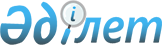 Об утверждении статистических форм общегосударственных статистических наблюдений по статистике связи и инструкций по их заполнению
					
			Утративший силу
			
			
		
					Приказ Председателя Агентства Республики Казахстан по статистике от 25 октября 2012 года № 293. Зарегистрирован в Министерстве юстиции Республики Казахстан 10 декабря 2012 года № 8160. Утратил силу приказом Председателя Комитета по статистике Министерства национальной экономики Республики Казахстан от 4 ноября 2014 года № 39      Сноска. Утратил силу приказом Председателя Комитета по статистике Министерства национальной экономики РК от 04.11.2014 № 39 (вводится в действие с 01.01.2015).      В соответствии с подпунктами 2) и 7) статьи 12 Закона Республики Казахстан «О государственной статистике» ПРИКАЗЫВАЮ:



      1. Утвердить:



      1) статистическую форму общегосударственного статистического наблюдения «Отчет об услугах почтовой и курьерской деятельности» (код 0881104, индекс 1-связь, периодичность годовая) согласно приложению 1 к настоящему приказу;



      2) инструкцию по заполнению статистической формы общегосударственного статистического наблюдения «Отчет об услугах почтовой и курьерской деятельности» (код 0881104, индекс 1-связь, периодичность годовая) согласно приложению 2 к настоящему приказу;



      3) статистическую форму общегосударственного статистического наблюдения «Отчет об услугах связи» (код 0891104, индекс 2-связь, периодичность годовая) согласно приложению 3 к настоящему приказу;



      4) инструкцию по заполнению статистической формы общегосударственного статистического наблюдения «Отчет об услугах связи» (код 0891104, индекс 2-связь, периодичность годовая) согласно приложению 4 к настоящему приказу;



      5) статистическую форму общегосударственного статистического наблюдения «Отчет о почтовой и курьерской деятельности и услугах связи» (код 0901101, индекс 3-связь, периодичность месячная) согласно  приложению 5 к настоящему приказу;



      6) инструкцию по заполнению статистической формы общегосударственного статистического наблюдения «Отчет о почтовой и курьерской деятельности и услугах связи» (код 0901101, индекс 3-связь, периодичность месячная) согласно приложению 6 к настоящему приказу;



      7) статистическую форму общегосударственного статистического наблюдения «Отчет о технических средствах и качестве услуг связи» (код 0911104, индекс 4-связь, периодичность годовая) согласно приложению 7 к настоящему приказу;



      8) инструкцию по заполнению статистической формы общегосударственного статистического наблюдения «Отчет о технических средствах и качестве услуг связи» (код 0911104, индекс 4-связь, периодичность годовая) согласно приложению 8 к настоящему приказу.



      2. Признать утратившими силу следующие приказы:



      1) приказ исполняющего обязанности Председателя Агентства Республики Казахстан по статистике от 24 августа 2010 года № 232 «Об утверждении статистических форм и общегосударственных статистических наблюдений по статистике связи и инструкций по их заполнению» (зарегистрированный в Реестре государственной регистрации нормативных правовых актов за № 6494);



      2) приказ Председателя Агентства Республики Казахстан по статистике от 28 сентября 2011 года № 275 «О внесении изменений в приказ исполняющего обязанности председателя Агентства Республики Казахстан по статистике от 24 августа 2010 года № 232 «Об утверждении статистических форм и общегосударственных статистических наблюдений по статистике связи и инструкций по их заполнению» (зарегистрированный в Реестре государственной регистрации нормативных правовых актов за № 7282).



      3. Департаменту правового и организационного обеспечения совместно с Департаментом стратегического развития Агентства Республики Казахстан по статистике в установленном законодательством порядке: 



      1) обеспечить государственную регистрацию настоящего приказа в Министерстве юстиции Республики Казахстан;



      2) направить на официальное опубликование в средства массовой информации настоящий приказ в течение десяти календарных дней после его государственной регистрации в Министерстве юстиции Республики Казахстан;



      3) обеспечить обязательную публикацию настоящего приказа на интернет-ресурсе Агентства Республики Казахстан по статистике.



      4. Департаменту стратегического развития Агентства Республики Казахстан по статистике довести настоящий приказ до сведения структурных подразделений и территориальных органов Агентства Республики Казахстан по статистике.



      5. Контроль за исполнением настоящего приказа возложить на Ответственного секретаря Агентства Республики Казахстан по статистике.



      6. Настоящий приказ подлежит официальному опубликованию и вводится в действие с 1 января 2013 года.      Председатель                               А. Смаилов«СОГЛАСОВАН»

Министр 

транспорта и коммуникаций 

Республики Казахстан

________________ А. Жумагалиев 

«____» __________ 2012 года

Приложение 1               

к приказу Председателя Агентства   

Республики Казахстан по статистике  

от 25 октября 2012 года № 293    

1. Почта және курьерлік қызметтің қызмет көрсету көлемі туралы

ақпаратты көрсетіңіз, мың теңге

Укажите информацию об объемах услуг почтовой и курьерской

деятельности, тысяч тенге___________________

1ТМД – Тәуелсіз Мемлекеттер Достастығы.

  СНГ – Содружество Независимых Государств.

2EMS – Express Mail Service – жедел-жөнелтілім қызметі.

EMS – Express Mail Service - сервис экспресс-доставки.

2. Почта және курьерлік қызметтің қызмет көрсетулері туралы

ақпаратты көрсетіңіз, мың бірлік

Укажите информацию об услугах почтовой и курьерской деятельности,

тысяч единиц

3. Почталық қызметтің негізгі сипаттамалары туралы ақпаратты көрсетіңіз («Қазпочта» АҚ-ы толтырады)

Укажите информацию об основных характеристиках почтовой деятельности (заполняет АО «Казпочта»)

4. Қосалқы қызмет түрлері бойынша өндірілген өнім (жұмыстар,

қызметтер) көлемі туралы ақпаратты көрсетіңіз, мың теңге

Укажите информацию об объеме произведенной продукции (работ, услуг)

по вторичным видам деятельности, тысяч тенгеАтауы                        Мекенжайы

Наименование _________________  Адрес _______________________________Телефон _______________       Электрондық почта мекенжайы

                              Адрес электронной почты _______________Орындаушының аты-жөні және телефоны

Фамилия и телефон исполнителя ___________________ Телефон ___________Басшы                             (Т.А.Ә., қолы) 

Руководитель _____________________ (Ф.И.О., подпись) ________________Бас бухгалтер                    (Т.А.Ә., қолы) 

Главный бухгалтер ________________ (Ф.И.О., подпись) ________________                                              М.О.

                                              М.П.

Приложение 2 к приказу       

Председателя Агентства       

Республики Казахстан по статистике 

от 25 октября 2012 года № 293    

Инструкция по заполнению статистической формы

общегосударственного статистического наблюдения

«Отчет об услугах почтовой и курьерской деятельности»

(код 0881104, индекс 1 – связь, периодичность годовая)

      1. Настоящая Инструкция по заполнению статистической формы общегосударственного статистического наблюдения «Отчет об услугах почтовой и курьерской деятельности» (код 0881104, индекс 1 – связь, периодичность годовая) (далее - Инструкция) разработана в соответствии с пунктом 7) статьи 12 Закона Республики Казахстан «О государственной статистике» и детализирует заполнение статистической формы общегосударственного статистического наблюдения «Отчет об услугах почтовой и курьерской деятельности» (код 0881104, индекс 1-связь, периодичность годовая).



      2. Следующие определения применяются в целях заполнения данной статистической формы:



      1) специальная связь – это вид связи, осуществляемый службами специальной связи в организациях почтовой связи и обеспечивающий прием, обработку, охрану, перевозку и доставку (вручение) специальных и иных отправлений, содержащих любую охраняемую законом тайну и ценности, в том числе драгоценные металлы, камни и изделия из них;



      2) связь – прием, сбор, обработка, накопление, перевозка, доставка, вручение, распространение информации, почтовых и специальных отправлений;



      3) гибридная почта – внутренние сообщения электронной почты, принимаемые от отправителя на бумажном или магнитном носителе, передаваемые электронным путем на расстояние, определяемое структурой и возможностями технических и сетевых ресурсов и доставляемых адресату в физической или электронной форме;



      4) услуги «Директ-мейл» – доставка, адресная и безадресная рассылка рекламных материалов. Рекламный материал представляет собой листовку, буклет, плакат, брошюру, каталог, журнал, газету или другой материал, содержащий рекламную или иную информацию о деятельности, либо услугах, либо продукции, оказываемых компанией-заказчиком;



      5) отправления ускоренной почты – (услуги EMS – Express Mail Service – сервис экспресс-доставки) – письма (пакеты) и посылки, обрабатываемые и доставляемые в ускоренном режиме;



      6) крупногабаритные почтовые отправления – прием, обработка и доставка крупногабаритных и тяжеловесных посылок;



      7) входящие почтовые отправления – почтовые отправления, принятые предприятием связи для вручения адресату;



      8) услуги курьерской почты – услуги почтовой связи по перевозке и вручению почтовых отправлений, оказываемые с использованием курьера;



      9) простая письменная корреспонденция – письма, почтовые карточки, счета извещения, пенсионные выписки (доставленные);



      10) вторичный вид деятельности – вид деятельности, который осуществляется помимо основного с целью производства продукции (работ, услуг) для третьих лиц;



      11) письменная корреспонденция с объявленной ценностью – пересылаемые оригиналы документов, ценные бумаги и другие аналогичные документы, представляющие для отправителя и адресата определенную ценность;



      12) специальный мешок «М» - международное почтовое отправление, содержащее печатные издания (периодические издания, книги, касеты, диски, сопровождающие эти печатные издания, и другие виды), направляемое одним отправителем одному адресату;



      13) основной вид деятельности – вид деятельности, добавленная стоимость которого превышает добавленную стоимость любого другого вида деятельности, осуществляемого предприятием;



      14) почтовая связь – прием, обработка, перевозка и доставка почтовых и специальных отправлений, а также почтовый перевод денег;



      15) почтовая деятельность – предоставление почтовых услуг через почтовые сети;



      16) услуги почтовой связи – деятельность по пересылке почтовых отправлений и почтовых переводов денег;



      17) транзитные почтовые отправления – почтовые отправления, принятые предприятием связи и предназначенные к дальнейшей пересылке;



      18) заказная письменная корреспонденция – регистрируемое почтовое отправление, принимаемое оператором почты с предварительной оплатой за оказываемую услугу и выдачей квитанции, вручаемое адресату под расписку;



      19) исходящие почтовые отправления – почтовые отправления (письма, бандероли, карточки, посылки и другие почтовые отправления), принятые от отправителя (в том числе и через почтовый ящик) и предназначенные к дальнейшей пересылке;



      20) международное почтовое отправление – простое или регистрируемое почтовое отправление, принимаемое для пересылки за пределы Республики Казахстан, либо поступающее в Республику Казахстан, либо следующее из одного иностранного государства в другое транзитом через территорию Республики Казахстан: письмо (простое, заказное, с объявленной ценностью) бандероль (простая, заказная), посылка (простая, заказная, с объявленной ценностью).



      3. Все показатели в стоимостном выражении приводятся без учета налога на добавленную стоимость, в тысячах тенге с одним десятичным знаком. 



      4. Строки 1-16 раздела 1 заполняют только предприятия Национальной почты, согласно коду Общего классификатора видов экономической деятельности (далее – ОКЭД) 53100.



      Строки 1 и 17 заполняют предприятия прочей почтовой и курьерской деятельности, согласно коду ОКЭД 53200. 



      В доходы от услуг почтовой связи не включаются услуги, связанные с денежными переводами, так как в соответствии с ОКЭД услуги почтовых систем расчета за коммунальные услуги и услуги почтовых сберегательных банков, также деятельность в области почтовых денежных переводов относится к классу 64.19 – другие виды денежно-кредитного посредничества.



      В объем услуг связи, оказанных по основному виду деятельности, предприятия в стоимостном выражении включают поступления средств от населения и юридических лиц за оказанные услуги связи в отчетном периоде, независимо от срока оплаты оказанных услуг.



      В объемы почтовых услуг включаются все виды внутренних и международных почтовых отправлений в стоимостном выражении, в том числе полученные за:



      1) реализованные знаки почтовой оплаты;



      2) письменную корреспонденцию (за исключением EMS отправлений и отправлений специальной связи);



      3) доставленные счета извещения, пенсионные выписки;



      4) посылки (за исключением EMS отправлений и отправлений специальной связи);



      5) бандероли, мелкие пакеты;



      6) периодические издания на договорной основе (доставка, пересылка, экспедирование);



      7) услуги почтовых отделений (доходы от реализации продукции): филателистическая продукция, открытки, конверты, тара и тарные материалы, бланки строгой отчетности и прочие товары;



      8) услуги почтовые прочие: прием и доставка телеграмм, дополнительные услуги специальной связи, дополнительные почтовые услуги, возврат почтовых отправлений, услуги EMS отправлений, специальной связи, услуги почтовые по доставке и пересылке крупногабаритных почтовых отправлений, услуги почтовые «Директ-мейл» и прочие услуги, не включенные в другие группировки.



      В строке 2 услуги почтовые, связанные с газетами и другими периодическими изданиями, включают входящие отправления, то есть полученные предприятием связи газеты, журналы, предназначенные к доставке подписчикам и распространению в розницу.



      В строке 3 услуги почтовые, связанные с письменной корреспонденцией, включают объемы услуг, полученные за письменную корреспонденцию, отправленную юридическими и физическими лицами (за исключением EMS отправлений и отправлений специальной связи):



      1) весовой и страховой сборы за пересылку ценных писем (в том числе с наложенным платежом);



      2) плата за письменную корреспонденцию учреждений и организаций, обрабатываемую маркировальными машинами;



      3) сбор за доплатные (не оплаченные почтовыми марками) почтовые отправления. 



      В стоимостном выражении бандероли и мелкие пакеты в письменной корреспонденции не учитываются, а отражаются по строке 7 раздела 1, в натуральном выражении - по строкам 24 и 29 раздела 2.



      В строке 7 услуги почтовые, связанные с посылками и бандеролями, включают объемы услуг по отправлению посылок (обыкновенных, с объявленной ценностью), бандеролей и мелких пакетов, оказанных населению и организациям, объемы за доставку счетов извещений, пенсионных выписок (за исключением EMS отправлений и отправлений специальной связью).



      В строке 14 услуги, оказанные специальной связью, включают объемы услуг по приему, обработке, перевозке и доставке пакетной и посылочной («Особой важности», «Совершенно секретной», «Секретной») корреспонденции, ценных и высокоценных отправлений, отправлений с драгоценными и редкоземельными металлами, драгоценными камнями и изделиями из них, денежными знаками, технической документацией, приборами, аппаратурой, содержащих государственную тайну и иные виды тайн, охраняемых законом Республики Казахстан.



      5. Все строки раздела 2, кроме 49 заполняют только предприятия Национальной почты, согласно коду ОКЭД 53100.



      Строку 49 заполняют предприятия прочей почтовой и курьерской деятельности, согласно коду ОКЭД 53200. 



      В строке 1 учитываются периодические издания (газеты и журналы), внутренние и международные, исходящие, входящие и транзитные.



      В строке 5 учитываются все простые и регистрируемые (заказные и с объявленной ценностью), внутренние и международные (исходящие, входящие и транзитные) отправления письменной корреспонденции: письма, почтовые карточки, аэрограммы, секограммы, а также доплатная письменная корреспонденция, доставленные счета извещения, пенсионные выписки.



      В строке 9 учитываются все простые внутренние и международные (исходящие и входящие) отправления простой письменной корреспонденции: письма, почтовые карточки, аэрограммы, секограммы, а также доплатная письменная корреспонденция, доставленные счета извещения, пенсионные выписки.



      В строке 10 учитывается количество принятых, обработанных и переданных (исходящие и входящие) международных отправлений простой письменной корреспонденции: письма, почтовые карточки, аэрограммы, секограммы, а также доплатная письменная корреспонденция.



      В строке 11 учитываются внутренние и международные заказные почтовые отправления письменной корреспонденции (исходящие и входящие), принимаемые с выдачей квитанции отправителю и вручаемые адресату с его распиской в получении, в строке 12 – из них международные.



      В строке 13 учитывается количество обработанных, переданных и доставленных отправлений письменной корреспонденции с объявленной ценностью (исходящие и входящие), то есть с оценкой стоимости вложения, определяемой отправителем, в строке 14 – из них международные.



      В строке 15 учитывается количество внутренних сообщений гибридной почты (исходящие и входящие), принимаемых от отправителя на бумажном или магнитном носителе, передаваемых электронным путем на расстояние, определяемое структурой и возможностями технических и сетевых ресурсов и доставляемых адресату в физической или электронной форме. Причем сообщения в физической форме вручаются адресату в запечатанном виде как письменная корреспонденция.



      В строке 18 учитывается количество принятых, обработанных и переданных международных специальных мешков «М».



      В строке 19 учитываются посылки (обыкновенные и с объявленной ценностью), внутренние и международные (исходящие, входящие и транзитные).



      В строке 23 учитываются посылки международные (исходящие, входящие).



      В строке 24 учитываются бандероли: простые и заказные (внутренние и международные) и с объявленной ценностью (внутренние), исходящие, входящие и транзитные.



      В строке 28 учитываются бандероли международные (исходящие, входящие).



      В строке 29 учитываются мелкие пакеты (исходящие –заказные), входящие и транзитные (простые и заказные).



      В строке 33 учитываются отправления ускоренной почты: пакеты (отправления, содержащие документы, весом до 2 килограмм) и посылки (отправления, содержащие товары, а также документы весом от 2 килограмм и более), внутренние и международные (исходящие, входящие и транзитные).



      В строке 37 учитываются отправления ускоренной почты международные (исходящие, входящие).



      В строке 38 учитываются отправления специальной связью: простые пакеты и посылки, регистрируемые пакеты, посылки, метизы с различными грифами важности, содержащие особо важную корреспонденцию государственных органов и организаций, в том числе внутренние и в страны СНГ (исходящие, входящие и транзитные).



      В строке 42 учитываются отправления специальной связью международные (исходящие, входящие).



      В строке 43 учитываются крупногабаритные посылки, внутренние (исходящие, входящие и транзитные).



      В строке 47 учитывается доставка рекламных материалов «Директ –мейл» (исходящие, внутренние).



      6. В строке 1 раздела 3 указывается на конец отчетного года количество стационарных отделений почтовой связи, оказывающих услуги связи непосредственно потребителям, имеющих постоянное местоположение и регулярно работающих по расписанию.



      В строке 2 указывается общее количество почтальонов на конец отчетного года, осуществляющих доставку почтовых отправлений непосредственно потребителям, а также обмен и сопровождение почты, независимо от того, работают они полную или неполную рабочую неделю, полный или неполный рабочий день.



      В строке 3 указывается общее количество персональных компьютеров (далее - ПК), используемых операторами почтовой связи на конец отчетного года.



      В строке 4 указывается общее количество ПК, непосредственно используемых в информационных системах почтовой связи, предназначенных для поддержания процессов предоставления услуг, сбора, хранения, обработки и передачи данных, управления и других процессов в области почтовой связи на конец отчетного года.



      В строке 5 указывается количество ПК в пунктах коллективного доступа в сеть Интернет на конец отчетного года.



      В строке 6 указывается общее количество автомобилей, участвующих в перевозке почты в отчетном году независимо от того, принадлежат они операторам почтовой связи или нет. Автомобили, принадлежащие организациям связи, но не используемые непосредственно на перевозке почты, не учитываются.



      7. Арифметико-логический контроль:



      1) Раздел 1. «Информация об объемах услуг почтовой и курьерской

деятельности»:



      графа 2 < графы 1 для каждой строки



      графа 4 < графы 3 для каждой строки



      строка 1 = строка 2 + строка 3 + строка 7 + строка 11 + строка 12 + строка 17 для каждой графы



      строка 3 = строк 4 - 6 для каждой графы



      строка 7 = строк 8 - 10 для каждой графы



      строка 12 > строк 13 - 16 для каждой графы



      строки 13, 14, 15, 16 < строки 12 для каждой графы;



      2) Раздел 2. «Информацию об услугах почтовой и курьерской деятельности»:



      графа 2 < графы 1 для каждой строки



      строка 1 = строк 2 - 4 для каждой графы



      срока 5 = строк 6 - 8 для каждой графы



      строка 5 = строк 9, 11, 13 для каждой графы



      строка 9 > строки 10 для каждой графы



      строка 11 > строки 12 для каждой графы



      строка 13 > строки 14 для каждой графы



      строка 15 = строк 16 - 17 для каждой графы



      строка 19 = строк 20 - 22 для каждой графы



      строка 19 > строки 23 для каждой графы



      строка 24 = строк 25 - 27 для каждой графы



      строка 24 > строки 28 для каждой графы



      строка 29 = строк 30 - 32 для каждой графы



      строка 33 = > строк 34 - 36 для каждой графы

      строка 33 строки 37 для каждой графы



      строка 38 = строк 39 - 41 для каждой графы



      строка 38 > строки 42 для каждой графы



      строка 43 = строк 44 - 46 для каждой графы;



      3) Раздел 3. «Информация об основных характеристиках почтовой деятельности»:



      графа 2 < графы 1 для каждой строки



      строка 3 >  строк 4 – 5 для каждой графы



      строка 3 > строки 4 для каждой графы



      строка 3 > строки 5 для каждой графы;



      4) Раздел 4. «Информация об объеме произведенной продукции (работ, услуг) по вторичным видам деятельности»:



      строка 1 = всех строк.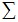 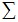 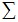 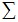 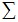 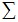 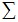 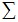 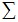 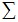 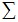 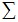 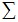 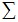 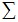 

Приложение 3            

к приказу Председателя       

Агентства Республики        

Казахстан по статистике      

от 25 октября 2012 года № 293         Сноска. Приложение 3 в редакции приказа Председателя Агентства РК по статистике от 12.08.2013 № 187 (вводится в действие с 01.01.2014).1. Байланыс қызметтерінің көлемі туралы ақпаратты көрсетіңіз,

мың теңге

Укажите информацию об объеме услуг связи, тысяч тенге2. Байланыс операторлары үшін трафикті (интерконнект) өткізу

қызметтерінің көлемі туралы ақпаратты көрсетіңіз, мың теңге

Укажите информацию об объемах услуг по пропуску трафика

(интерконнект) для операторов связи, тысяч тенге3. Қалааралық және халықаралық телефон байланысы қызметтерінің

көлемі туралы ақпаратты көрсетіңіз, мың теңге

Укажите информацию об объемах услуг междугородной и международной

телефонной связи, тысяч тенге       ______________________

      1 ТМД - мұнда және бұдан әрі - Тәуелсіз Мемлекеттер Достастығы

       СНГ - здесь и далее - Содружество Независимых Государств      4. Жергілікті телефон байланысы қызметтерінің көлемі

туралы ақпаратты көрсетіңіз, мың теңге

Укажите информацию об объемах услуг местной телефонной связи, тысяч

тенге _______________________

      2 ҚУЕЖ - қосылудын уақыттық есепке алу жүйесі

      СПУС - система повременного учета соединений5. Ұтқыр байланыс қызметтерінің көлемі туралы ақпаратты

көрсетіңіз, мың теңге

Укажите информацию об объемах услуг мобильной связи, тысяч тенге6. Телекоммуникациялық желілер арқылы деректерді беру бойынша

қызметтердің көлемі туралы ақпаратты көрсетіңіз, мың теңге

Укажите информацию об объемах услуг по передаче данных по сетям

телекоммуникационным, тысяч тенге7. Телекоммуникациялық желілер бойынша Интернет желісі

қызметтерінің көлемі туралы ақпаратты көрсетіңіз, мың теңге

Укажите информацию об объемах услуг сети Интернет по сетям

телекоммуникационным, тысяч тенге8. Бағдарламаларды тарату бойынша қызметтердің көлемі туралы

ақпаратты көрсетіңіз, мың теңге

Укажите информацию об объемах услуг по распространению программ,

тысяч тенге9. Өзге де телекоммуникациялық қызметтер көлемі туралы

ақпаратты көрсетіңіз, мың теңге

Укажите информацию об объемах услуг телекоммуникационных прочих,

тысяч тенге 10. Тіркелген телефон желілерінің саны бойынша ақпаратты

көрсетіңіз, бірлік

Укажите информацию по числу фиксированных телефонных линий, единиц       ___________________

      3 ЖҚКТЖ - Жалпы қолданыстағы коммутацияланған телефон желілері.

       КТСОП - Коммутируемая телефонная сеть общего пользования.

      4 VoIP - мұнда және бұдан әрі - Интернет желісі немесе кез-келген

IP-желілер бойынша сөздік сигналдарды жеткізуді қамтамасыз ететін байланыс

жүйесі.

      VoIP - здесь и далее - система связи, обеспечивающая передачу речевого сигнала по

сети Интернет или по любым другим IP-сетям.11. Қалааралық телефон байланысының шақырулары бойынша

ақпаратты көрсетіңіз, бірлік

Укажите информацию по вызовам междугородной телефонной связи, единиц12. Трафикті өткізу бойынша қызметтер туралы ақпаратты көрсетіңіз, мың минут

Укажите информацию об услугах по пропуску трафика, тысяч минут13. Тіркелген телефон байланысының трафигін өткізу бойынша

ақпаратты көрсетіңіз, мың минут

Укажите информацию по пропуску трафика фиксированной телефонной

связи, тысяч минут14. Ұялы байланыс операторларының трафигін өткізу бойынша

ақпаратты көрсетіңіз

Укажите информацию по пропуску трафика операторов сотовой связи      _______________________________

      5 Статистикалық нысан бойынша есепке елдердің тізбесі қосымша ұсынылады.

      Дополнительно предоставляется перечень стран к отчету по данной статистической

форме.15. Ұтқыр байланыс абоненттерінің саны бойынша ақпаратты

көрсетіңіз, бірлік

Укажите информацию по числу абонентов мобильной связи, единиц16. Жөнелтілген телеграммалар саны туралы ақпаратты көрсетіңіз,

бірлік

Укажите информацию о количестве отправленных телеграмм, единиц 17. Тіркелген (сымды) Интернет желісінің абоненттері туралы

ақпаратты көрсетіңіз, бірлік

Укажите информацию об абонентах фиксированной (проводной) сети

Интернет, единиц18. Жылдамдығы бойынша жоғары жылдамдықты кең жолақты

қолжетімділікті пайдаланумен тіркелген (сымды) Интернет желісі

абоненттерінің саны туралы ақпаратты көрсетіңіз, бірлік

Укажите информацию о количестве абонентов фиксированной (проводной)

сети Интернет с использованием высокоскоростного широкополосного

доступа по скорости, единиц___________________________

      6Кбит/с, мбит/с - мұнда және бұдан әрі – килобит секундына, мегабит

секундына.

      Кбит/с, мбит/с - здесь и далее – килобит в секунду, мегабит в секунду.

      7Мбит/с - мұнда және бұдан әрі – мегабит секундына.

      Мбит/с - здесь и далее – мегабит в секунду.

      8Гбит/с - мұнда және бұдан әрі - гигабит секундына.

      Гбит/с - здесь и далее – гигабит в секунду.

 19. Интернет желісін сымсыз кең жолақты қолжетімділік арқылы

пайдаланатын абоненттердің саны туралы ақпаратты көрсетіңіз,

бірлік

Укажите информацию о количестве абонентов сети Интернет с

использованием беспроводного широкополосного доступа, единиц 20. Интернет желісіндегі трафик туралы ақпаратты көрсетіңіз

Укажите информацию о трафике в сети Интернет________________

      9Мбайт - мұнда және бұдан әрі – мегабайт.

      МБайт - здесь и далее – мегабайт.21. Кабельді теледидар жүйелері мен абоненттерінің саны туралы

ақпаратты көрсетіңіз, бірлік

Укажите информацию о количестве систем и абонентах кабельного

телевидения, единиц22. Аумақты жылжымалы ұялы байланыс желісімен және сандық

эфирлі телехабарлармен қамту туралы ақпаратты көрсетіңіз

Укажите информацию об охвате территории сетью подвижной сотовой связи

и эфирным цифровым телевещанием23. Қосалқы қызмет түрлері бойынша өндірілген өнім (жұмыс,

қызмет) көлемі туралы ақпаратты көрсетіңіз, мың теңге

Укажите информацию об объеме произведенной продукции (работ, услуг)

по вторичным видам деятельности, тысяч тенге___________________

      10ЭҚЖЖ - Экономикалық қызмет түрлерінің жалпы жіктеуіші (статистика

органдарының қызметкері толтырады).

      ОКЭД – Общий классификатор видов экономической деятельности (заполняется

работником органа статистики).                             Мөрдің орны (бар болған жағдайда)

                                 Место для печати (при наличии)

Приложение 4            

к приказу председателя       

Агентства Республики        

Казахстан по статистике       

от 25 октября 2012 года № 293     

Инструкция по заполнению статистической формы

общегосударственного статистического наблюдения

«Отчет об услугах связи»

(код 0891104, индекс 2-связь, периодичность годовая)      Сноска. Приложение 4 в редакции приказа Председателя Агентства РК по статистике от 12.08.2013 № 187 (вводится в действие с 01.01.2014).

      1. Настоящая Инструкция по заполнению статистической формы общегосударственного статистического наблюдения «Отчет об услугах связи» (код 0891104, индекс 2–связь, периодичность годовая) (далее – Инструкция) разработана в соответствии с подпунктом 7) статьи 12 Закона Республики Казахстан «О государственной статистике» и детализирует заполнение статистической формы общегосударственного статистического наблюдения «Отчет об услугах связи» (код 0891104, индекс 2–связь, периодичность годовая).



      2. Следующие определения применяются в целях заполнения данной статистической формы:



      1) абонент - это физическое или юридическое лицо, с которым заключен договор на оказание услуг связи с выделением для этих целей абонентской линии, абонентского номера и (или) идентификационного кода;



      2) междугородная телефонная связь – телефонное соединение между пользователями услугами связи, находящимися на территории Республики Казахстан, за исключением местных телефонных соединений;



      3) трафик - потоки вызовов, сообщений и сигналов, создающих нагрузку на средства связи;



      4) сотовая связь – вид электрической связи, использующий деление обслуживаемой территории на ряд ячеек, обеспечивающий возможность непрерывности связи при перемещении абонента из ячейки в ячейку и предназначенный для двустороннего (многостороннего) обмена информацией преимущественно в виде речи, передаваемой посредством радиоволн;



      5) международная телефонная связь – телефонное соединение между пользователями услуг связи, находящимися на территории Республики Казахстан, и пользователями услуг связи на территории другого государства;



      6) электрическая связь (телекоммуникация) - передача или прием знаков, сигналов, голосовой информации, письменного текста, изображений, звуков по проводной, радио-, оптической и другим электромагнитным системам.



      3. Все показатели в стоимостном выражении приводятся без учета налога на добавленную стоимость, в тысячах тенге с одним десятичным знаком.

      В случае, если структурному и обособленному подразделению делегированы полномочия по сдаче статистической формы юридическим лицом, то оно представляет данную статистическую форму по месту своего нахождения в органы статистики. В случае, если структурное и обособленное подразделение не имеет полномочий по сдаче статистической формы, то юридическое лицо представляет статистическую форму в органы статистики по месту своего нахождения в разрезе своих структурных и обособленных подразделений с указанием их местонахождения.



      4. В разделе 1 в объем оказанных услуг по основному и вторичному видам деятельности предприятий связи в стоимостном выражении включаются поступления средств от населения, предприятий и организаций за оказанные услуги связи в отчетном периоде, независимо от срока оплаты оказанных услуг.

      Под основным видом деятельности подразумевается вид деятельности, добавленная стоимость которого превышает добавленную стоимость любого другого вида деятельности, осуществляемого предприятием, а под вторичным видом деятельности – вид деятельности, который осуществляется, помимо основного, с целью производства продукции (работ, услуг) для третьих лиц.

      В объем услуг связи населению в стоимостном выражении включаются поступления средств от услуг по основному и вторичному виду деятельности, получаемые только за предоставляемые услуги гражданам за счет их средств.

      В объем услуг от всех видов деятельности связи включаются доходы, полученные за реализацию смарткарт для таксофонов, а также предоставление услуг по: международной, междугородной телефонной связи, местной телефонной связи, аренде каналов связи, передаче данных, беспроводной связи, телеграфной связи, прочим услугам связи.



      5. В разделе 2 в объем услуг по пропуску трафика (интерконнект) для операторов связи в стоимостном выражении включаются поступления средств от операторов связи по следующим видам услуг пропуска трафика: местный, внутризоновый, междугородный, международный, на (с) сети мобильных операторов и операторов IP-телефонии (Интернет-телефонии). Интерконнект - это межсетевая связь между операторами. Ставка на интерконнект определяет сумму, которую один оператор платит другому за каждую минуту разговора абонента вне своей сети. Внутри сети тариф на звонки обычно меньше, потому что нет этого дополнительного платежа.

      Присоединение на местном уровне – присоединение одной сети телекоммуникаций к другой, при котором присоединяемая сеть (фрагмент сети) включается в план нумерации местной сети, осуществляющей присоединение.

      Присоединение на внутризоновом уровне – присоединение одной сети телекоммуникаций к другой, при котором присоединяемая сеть подключается к автоматической междугородной телефонной станции (далее – АМТС) присоединяющей сети с присвоением присоединяемой сети внутризонового кода нумерации «аb».

      Присоединение на междугородном уровне - присоединение одной сети телекоммуникаций к другой, при котором присоединяемая сеть становится зоной нумерации присоединяющей сети или, если присоединяемой сети выделен код «DEF», присоединяемая сеть подключается к междугородному транзитному узлу (далее – МгТУ) или АМТС присоединяющей сети.

      Присоединение на международном уровне – организация взаимодействия сетей телекоммуникаций операторов междугородной и международной связи, международной связи через международные центры коммутации (далее – МЦК).

      Взаиморасчеты между присоединяемым и присоединяющим операторами связи производятся за услуги пропуска трафика: местного (входящего, исходящего, транзитного); междугородного (внутризонового) (входящего, исходящего, транзитного); международного (входящего, исходящего, транзитного); на (с) сети мобильных операторов; операторов IP-телефонии (Интернет – телефонии).



      6. В строке 1 раздела 3 объем услуг междугородной телефонной связи включает услуги по предоставлению междугородных и международных телефонных разговоров по предварительному заказу, переговоров по срочному тарифу, переговоров с помощью таксофона, дополнительные услуги (уведомление по адресу или телефону абонента о приглашении на переговорный пункт, о выдаче справок о номере телефона в другом городе, по переадресованию переговоров и так далее).



      7. В строке 1 раздела 4 в объем услуг местной телефонной связи включает услуги по подключению (переключению) и передаче (данных и сообщений), необходимых для установления и поддержания связи между городскими (местными) телефонизированными зонами (областями). Данные услуги предусматривают как индивидуальное, так и коллективное пользование телефонами (с соответствующей оплатой). Сюда относятся также услуги по установке (переустановке), ремонту и замене телефонных аппаратов (основных, параллельных, с определением номера или без него), замене номера абонента, по ремонту повреждений в местной телефонной связи и прочие дополнительные услуги (подключение охранной сигнализации, дополнительного звонка, световой сигнализации и так далее).

      К местной телефонной связи относится телефонное соединение между абонентами одного населенного пункта, находящимися на территории Республики Казахстан.



      8. В разделе 5 объем услуг мобильной телефонной связи включает услуги по передаче и приему сообщений по мобильным телефонам (радиотелефонам), представляющие собой переносные трубки. Такие телефоны имеют доступ к телефонным сетям общего пользования или другим мобильным телефонам и выполняют все функции, присущие телефонной сети общего пользования, в том числе факсимильной связи.

      Показатели по мобильной связи заполняются операторами, предоставляющими услуги мобильной связи, обеспечивающей подвижным абонентам возможность связи между собой и со стационарными абонентами телефонной сети. В объеме услуг мобильной связи отражается объем услуг транкинговой связи, то есть радиосвязь, функционирующая в режиме группового вызова.



      9. В разделе 6 в объем услуг сети связи для передачи данных включаются сетевые услуги по передаче данных между конечными пунктами (абонентами), располагающими оборудованием (приборами) с одинаковыми или разными схемами. Услуги по передаче (и приему) данных осуществляются как через общедоступные, так и через определенные (специально оплаченные потребителями) каналы сети связи. Под передачей данных подразумевается электросвязь, обеспечивающая средствами электросвязи передачу данных, представленных в виде двоичных символов для последующей обработки или после обработки вычислительными средствами.

      Также включаются услуги телеграфа по приему, по доставке телеграмм, услуги телефаксимильной, телетекстовой связи и услуг телеграфа прочих, услуги электронной почты, то есть услуги по высокоскоростной передаче информации (данных), подготовленной или обрабатываемой на входе средствами вычислительной техники, по каналам связи с промежуточным накоплением в электронных почтовых ящиках. Под электронной почтой подразумевается канал передачи текстовых сообщений и вложенных файлов между двумя подключенными к сети Интернет компьютерами.

      Под сетью Интернет понимается глобальная информационная система, элементы которой связаны друг с другом посредством единого адресного пространства, основанного на протоколе TCP/IP, предоставляющая пользователям возможность доступа к многочисленным информационном и бизнес-ресурсам и электронной почте.



      10. В разделе 9 в объем услуг телекоммуникационных прочих включаются:

      1) услуги телематических служб;

      2) IP-телефонии, то есть технологии, позволяющей использовать сеть Интернет или любую другую IP-сеть в качестве средства организации и ведения международных и междугородных телефонных разговоров и передачи факсов в режиме реального времени;

      3) интеллектуальных сетей;

      4) услуги, технологически связанные с предоставлением услуг телекоммуникаций по подключению и присоединению к сети телекоммуникаций других операторов связи;

      5) услуги по организации абонентского доступа к сети телекоммуникаций;

      6) услуги по предоставлению арендованных линий;

      7) услуги по техническому обслуживанию и ремонту (телекоммуникационного оборудования, элементов инфраструктуры сети, прочего оборудования);

      8) услуги по предоставлению оборудования в аренду (телекоммуникационного оборудования, элементов инфраструктуры сети, прочего оборудования);

      9) услуги по предоставлению доступа к каналам транспортной сети операторам связи.



      11. В строке 1 раздела 10 указывается на конец отчетного года количество фиксированных телефонных линий (основная телефонная линия), то есть абонентских линий, соединяющих оконечное оборудование абонента с коммутируемой сетью общего пользования, имеющая выделенный порт в оборудовании коммутационной системы, в том числе с использованием систем беспроводного доступа (спутниковые и наземные беспроводные системы различных стандартов) и систем поверх IP-технологий. Показатель фиксированная телефонная линия учитывает закрепленный за абонентом задействованный телефонный номер нумерационного плана оператора местной телефонной связи, вне зависимости от технологии доступа с учетом всех виртуальных номеров, которые необходимы для ведения биллинга исходящего с данных номеров и входящего на них трафика, и включает в себя: основные телефоны, спаренные телефоны, переговорные кабины, правительственные номера, служебные номера, номера, предоставляемые посредством радиоудлинителей, серийные номера (включая выделенные 6-7 значные номера оператора местной телефонной связи для автоматизированных телефонных станции (АТС) гостиниц, офисов и прочие, которые преобразуются во внутренние номера), бронь с сохранением номера, терминалы абонентского радиодоступа, терминалы мобильного радиодоступа с нумерационным планом местной телефонной связи, терминалы, подключенные по SIP-технологии (Session Initiation Protocol - протокол установки соединения), номера подключенные в потоках (Е1 - это цифровой поток передачи данных, BRI (Basic Rate Interface) - стандартный базовый интерфейс с пропускной способностью 144 Килобит в секунду (далее Кбит/с), PRI (Primary Rate Interface) - этот интерфейс объединяет несколько каналов; прочие терминалы, подключенные с использованием разных технологий доступа.

      В строке 1.1 указывается число аналоговых фиксированных телефонных линий (пункты подключения на конец года). Прямые услуги коммутируемой телефонной сети общего пользования (КТСОП) определяются как ситуация, когда потребитель напрямую подключен к оператору электросвязи, который соединяет этого потребителя с сетью электросвязи общего пользования.

      В строке 1.2 указывается на конец отчетного года количество фиксированных телефонных линий, подключенных к цифровым телефонным станциям.

      В строке 1.3 указывается число абонентов фиксированной линии для передачи речи по протоколу IP (VoIP). Отражает число абонентов фиксированной телефонной линии VoIP, которые обеспечивали трафик входящих и исходящих вызовов. Сюда включаются абоненты VoIP, подключаемые посредством фиксированной беспроводной связи, цифровой абонентской линии (ЦАЛ), кабеля и других, фиксированных интернет-платформ, которые обеспечивают фиксированную телефонную связь на основе интернет-протокола, но исключаются приложения VoIP на базе програмного обеспечения (VoIP, использующий Skype, являющимся бесплатным проприетарным программным обеспечением с закрытым кодом, обеспечивающим шифрованную голосовую связь и видеосвязь через сеть Интернет между компьютерами (VoIP), а также платные услуги для звонков на мобильные и стационарные телефоны, hotmail или yahoo – поисковые системы).

      В строке 1.4 указывается число таксофонов всех типов, в том числе с оплатой монетой или картой, а также таксофонов общего пользования на переговорных пунктах. Под таксофоном понимается телефонный аппарат с устройством для оплаты разового разговора, который может быть с устройством учета стоимости разговора в зависимости от дальности и продолжительности связи.



      12. В строке 1 раздела 11 указывается на конец отчетного года количество исходящих вызовов по автоматической междугородной телефонной связи, закончившихся разговорами вызываемого абонента и тарифицируемых как состоявшиеся разговоры.



      13. В разделе 12 указывается пропуск входящего, исходящего и транзитного трафика в разрезе видов пропуска трафика (местного, междугородного, внутризонового, международного и на (с) сети мобильных операторов; операторов IP-телефонии), в тысячах минут.



      14. В строке 1 раздела 13 указывается местный фиксированный телефонный трафик, который состоит из фактического (завершенного) трафика по фиксированной телефонной линии, обмен которыми произошел в районе взимания местного трафика, в котором находится вызываемая станция. Это район, в котором один абонент может звонить другому, производя оплату по местному тарифу.

      В строке 2 указывается общее количество минут входящего трафика сетей подвижной связи, исходящего (платного внутризонового междугородного и международного) от пользователей сетей фиксированной связи за отчетный год.

      В строке 3 указывается эффективный (завершенный) внутризоновый и междугородный исходящий трафик фиксированной телефонной связи, включая трафик от абонентов фиксированной связи к абонентам фиксированной и подвижной связи внутри страны в минутах за отчетный год. Разговор считается междугородным, когда вызываемый абонент находится вне местной тарифной зоны вызывающего абонента.

      В строке 4 указывается величина фактического (завершенного) фиксированного международного исходящего и входящего телефонного трафика в минутах за отчетный год.

      В строке 4.1 графе 2 указывается фактический (завершенный) фиксированный международный исходящий телефонный трафик, исходящий из одной страны в направлениях за пределами этой страны в страны СНГ за отчетный год, аналогично входящий – из стран СНГ в данную страну.

      В строке 4.2 графе 2 указывается фактический (завершенный) фиксированный международный исходящий телефонный трафик, исходящий из одной страны в направлениях за пределами этой страны в страны вне СНГ за отчетный год, аналогично входящий – из стран вне СНГ в данную страну.

      В строке 5 трафик VoIP отражает количество минут трафика с использованием управляемой фиксированной телефонии с передачей голоса по протоколу Интернет IP (VoIP).



      15. В строке 1 в разделе 14 указывается объем исходящего трафика абонентов сетей сотовой подвижной связи (как к абонентам подвижной, так и фиксированной связи) за отчетный год.

      В строках данного раздела указывается:

      1) строке 2 - объем трафика между абонентами одной сети сотовой подвижной связи за отчетный год;

      2) строке 3 - объем исходящего трафика абонентов сетей сотовой подвижной связи на сети других операторов сотовой подвижной связи за отчетный год;

      3) строке 4 - объем входящего трафика абонентов сетей сотовой подвижной связи от сети других операторов сотовой подвижной связи за отчетный год;

      4) строке 5 - объем исходящего трафика абонентов сетей сотовой подвижной связи с назначением вне страны за отчетный год;

      5) строке 6 - входящий международный трафик на сетей операторов сотовой подвижной связи за отчетный год;

      6) строке 7 - объем трафика (исходящего и входящего) созданного абонентами национальных сетей сотовой подвижной связи в период их пребывания за границей за отчетный год;

      7) строке 8 - объем исходящего трафика абонентов сетей сотовой подвижной связи на сети операторов фиксированной телефонный связи за отчетный год;

      8) строке 9 - объем входящего трафика абонентов сетей сотовой подвижной связи от сетей операторов фиксированной телефонный связи за отчетный год;

      9) строке 10 - объем исходящего и входящего трафика абонентов сетей сотовой подвижной связи других стран в период, когда они находились в данной стране за отчетный год;

      10) строке 11 - количество отправленных SMS (Short Message Service), как в национальном, так и в международном направлениях – за отчетный год;

      11) строке 12 - количество отправленных MMS (Multimedia messaging service), как в национальном, так и в международном направлениях - за отчетный год;

      12) строке 13 - общее количество стран, с которыми имеется соглашение о роуминге, с предоставлением перечня стран к данной статистической форме.



      16. В строке 1 графы 1 раздела 15 указывается количество абонентов операторов сотовой подвижной связи всех стандартов, как цифровых, так и аналоговых на конец отчетного года.

      Учет ведется по числу заключенных договоров с операторами подвижной связи, причем для стандарта GSM учет абонентов ведется по числу SIM – карт (которые пользовались связью хотя бы один раз в течении последнего года).

      В строке 1.1 графы 1 указывается общее число абонентов подвижной сотовой связи, использующих карточки предоплаты. Эти абоненты вместо внесения фиксированной ежемесячной абонентской платы предпочитают покупать пакеты пользовательского времени. Включаются лишь активные использующие абоненты, применяющие эту систему.

      В строке 2 графы 1 указывается количество абонентов цифровых сотовых систем (GSM/D/AMPS, TDMA, CDMA), использующих как предоплату, так и последующую оплату.

      В разделе 15.1 указывается число абонентов подвижной сотовой связи, имеющих доступ к передаче данных (сети Интернет) с низкой скоростью менее 256 кбит/с (GPRS, CDMA 1x (Версия 0)). Эти технологии передачи данных обеспечивают услуги WAP и i-mode. Такие услуги называются услугами 2,5G, хотя в случае CDMA 1x (Версия 0) они являются также частью услуг 3G, относящихся к ITM – 2000 МС). Они включают общую службу пакетной радиосвязи (GPRS), протокол беспроводных приложений (WAP), i-mode, CDMA 1x (Версия 0).

      Под общей службой пакетной радиосвязи (GPRS) понимается стандарт подвижной связи 2,5G, который применяется операторами GSM – (глобальный цифровой стандарт для мобильной сотовой связи) как этап перехода к 3G - (от англ. third generation — третье поколение), i-mode – пакетное средство беспроводной передачи данных, использующее для отображения данных компактный язык разметки для беспроводных устройств (CWML - South Wales Miners' Library) вместо языка WML (Wireless Markup Language — «язык беспроводной разметки») - язык разметки документов для использования в сотовых телефонах и других мобильных устройствах по стандарту WAP, используемого в рамках WAP, CDMA 1x (Версия 0) (Code Division Multiple Access — множественный доступ с кодовым разделением каналов) – часть системы стандартов IMT?2000 – (International Mobile Telecommunications 2000), обеспечивает пользователям CDMA более высокую скорость работы, но не превышающую 256 кбит/с, протоколом беспроводных приложений (WAP) – протокол для беспроводной связи, который позволяет оказывать более совершенные услуги в области электрической связи и обеспечивает доступ к страницам сети Интернет с мобильного телефона.

      Абонент считается пользователем услуг передачи данных, если он хотя бы раз в течение последних 3 месяцев пользовался данной услугой, что отражается в анализе данных биллинговых систем.

      В разделе 15.2 указывается число абонентов сотовых подвижных сетей, имеющих доступ к передаче данных (сети Интернет) со скоростями широкополосной передачи (здесь определяются как скорости, превышающие или равные 256 кбит/с в одном или обоих направлениях); WCDMA, HSDPA, CDMA 2000 1xEV-DO, CDMA 2000 1xEV-DV. Такие услуги называют услугами 3G или 3,5G и они включают:

      широкополосный CDMA (W-CDMA) – технология сети подвижной связи IMT-2000 3G на базе CDMA, которая в настоящее время позволяет осуществлять передачу данных с коммутацией пакетов со скоростью до 384 кбит/с, а при полном введении в действие – до 2 Мегабит в секунду (далее Мбит/с);

      доступ при высокоскоростной пакетной передаче в нисходящем канале (HSDPA), позволяющий WCDMA повысить скорость при передаче данных на линии вниз до 8–10 Мбит/с. Дополняется доступом при высокоскоростной пакетной передаче в восходящем канале (HSUPA), который обеспечивает скорости на линии вверх около 5 Мбит/с;

      CDMA 2000 1xEV-DO (Evolution, Data Optimised) – технология сети подвижной связи IMT-2000 3G на базе CDMA, которая позволяет осуществлять передачу данных с коммутацией пакетов со скоростью до 4,9 Мбит/с.

      Абонент считается пользователем услуг передачи данных со скоростями широкополосной передачи, если он хотя бы раз в течение последних 3 месяцев пользовался данной услугой, что отражается в анализе данных биллинговых систем. Если абонент пользовался услугами доступа к низко-, среднескоростной и широкополосной высокоскоростной передаче данных хотя бы раз в течение последних 3 месяцев, учитывают его как абонента, пользовавшегося услугами широкополосной высокоскоростной передачи данных.



      17. В строке 1 раздела 16 указываются телеграммы внутренние и международные, исходящие и входящие на конец отчетного года.



      18. В строке 1 раздела 17 указывается число всех абонентов сети Интернет с фиксированным (проводным) доступом, включая число абонентов фиксированного (проводного) Интернета с набором номера и число абонентов фиксированного (проводного) Интернета с использованием высокоростного широкополосного доступа. Включаются лишь активные абоненты, которые пользовались этой системой на протяжении достаточного периода времени.

      В строке 1.1 указывается число абонентов сети Интернет с набором номера. Набор номера означает подключение к сети Интернет через модем и телефонную линию. Для этого требуется, чтобы модем в случае необходимости доступа в сеть Интернет набирал определенный номер телефона.

      В строке 1.2 указывается общее число абонентов широкополосной сети Интернет, которые платят за высокоскоростной доступ в сети Интернет общего пользования (TCP/IP подключение) со скоростью 256 кбит/с или выше в одном или обоих направлениях. Этот показатель включает кабельный модем, цифровую абонентскую линию, волоконно-оптическое подключение к дому (зданию) (FTTH/B), арендованных линий сети Интернет и другие абонентные фиксированные (проводные) линии широкополосной связи. Это общее число определяется независимо от способа оплаты. В него не включаются абоненты, которые имеют доступ к передаче данных через сети подвижной сотовой связи (сети Интернет).

      В строке 1.2.1 указываются абоненты сети Интернет, использующие модемы, подсоединенные к кабельным телевизионным сетям. Скорость доступа составляет 256 кбит/с или выше в одном или обоих направлениях.

      В строке 1.2.2 указываются абоненты сети Интернет, использующие технологию ЦАЛ. Технология ЦАЛ позволяет обеспечивать широкополосную передачу информации в дома и небольшие предприятия по обычным медным телефонным линиям. Скорость доступа составляет 256 килобит в секунду или выше в одном или обоих направлениях.

      В строке 1.2.3 указываются абоненты арендованных линий сети Интернет.

      В строке 1.2.4 указываются абоненты Интернета использующие волоконно-оптическое подключение к дому (зданию) (FTTH/B). Пропускная способность волоконно-оптических линий многократно превышает пропускную способность всех других систем связи и может измеряться терабитами в секунду. Под волоконно-оптической связью понимается вид проводной электросвязи, использующий в качестве носителя информационного сигнала электромагнитное излучение оптического диапазона, а в качестве направляющих систем - волоконно-оптические кабели.

      В строке 1.2.5 указываются абоненты сети Интернет, использующие другие технологии фиксированного (проводного) широкополосного доступа в сети Интернет (помимо ЦАЛ, кабельного модема, волоконно-оптическогоподключения и арендованных линий) со скоростями в нисходящем направлении, равными или превышающими 256 кбит/с. В него входят такие технологии связи, как локальные сети Ethernet и широкополосный доступ по линиям электропередачи (BPL). Абонентские подключения через локальные сети Ethernet – это абонентские подключения по технологии IEEE 802.3. Абонентские подключения BPL – это подключения с использованием услуг широкополосной передачи данных по линиям электрических сетей. В данный показатель не включаются пользователи с временным широкополосным доступом (роуминг между точками доступа PWLAN), пользователи WiMах и пользователи с доступом в интернет по сетям подвижной сотовой связи.



      19. В строке 1 раздела 18 указываются все фиксированные (проводные) линии широкополосного доступа к сети интернет с заявленной скоростью 256 кбит/с или выше и менее 2 Мбит/с; в строке 2 - все фиксированные (проводные) линии широкополосного доступа к сети интернет с заявленной скоростью 2 Мбит/с или выше и менее 10 Мбит/с; в строке 3 - все фиксированные (проводные) линии широкополосного доступа к сети интернет с заявленной скоростью от 10 Мбит/с или выше до менее 100 Мбит/с; в строке 4 - все фиксированные (проводные) линии широкополосного доступа к сети интернет с заявленной скоростью от 100 Мбит/с или выше до менее 1 Гбит/с; в строке 5 - все фиксированные (проводные) линии широкополосного доступа к сети интернет с заявленной скоростью выше 1 Гбит/с.



      20. В строке 1 раздела 19 указывается число всех абонентов сети Интернет с использованием беспроводного широкополосного доступа, включая абонентов беспроводного широкополосного доступа к сети Интернет с использованием линий спутниковой, наземной фиксированной беспроводной и наземной подвижной беспроводной связи.

      В строке 1.1 указывается число абонентов сети Интернет со спутниковым доступом с заявленной скоростью загрузки не менее 256 кбит/с.

      В строке 1.2 указывается число абонентов наземной фиксированной беспроводной связи с заявленной скоростью загрузки не менее 256 кбит/с. Этот показатель может также включать линии фиксированной связи с технологией WiMax и линии фиксированной беспроводной связи, но не включает временных пользователей через точки доступа и тому подобное.

      В строке 1.3 указывается сумма активных линий подвижной широкополосной связи и специальных линий подвижной связи для передачи данных.

      В строке 1.3.1 указываются стандартные линии подвижной связи (включая только активно используемые линии), линии подвижной связи с заявленной скоростью передачи данных 256 кбит/с или выше, которые использовались в течение предыдущих трех месяцев для подсоединения к данным сети интернет на основе IP. Линия включается в показатель, если обеспечивает доступ к сети Интернет посредством технологии HTTP и использует для передачи данных в течение предыдущих трех месяцев на основе IP. Стандартные короткие послания SMS и MMS не считаются активной передачей данных сети интернет, даже если они передаются на основе IP.

      В строке 1.3.2 указываются линии для специализированных услуг по передаче данных посредством сетей подвижной связи, которые закупаются отдельно от услуг по передаче речи, либо в качестве отдельной услуги (модем (аппаратный ключ)), либо в виде дополнительного пакета к услуге по передаче речи, что требует заключения дополнительного контракта. Все специализированные линии подвижной связи для передачи данных с периодической абонентской платой включаются как «активные линии передачи данных», независимо от их фактического использования. Режимы широкополосной подвижной связи с предоплатой требуют активного использования линий, если абонентская плата не взимается на ежемесячной основе. Сюда включаются линии, использующие технологию подвижной связи WiMax.



      21. В строке 1 раздела 20 указывается общее количество минут, использованных на сеансы связи с набором номера в коммутируемой телефонной сети общего пользования для получения доступа в сети Интернет.

      В строке 2 указывается общее количество объема фиксированного трафика сети Интернет, как на внешние, так и на внутренние ресурсы, в МБайт.

      В строке 2.1 указывается общее количество объема фиксированного трафика сети Интернет на внешние ресурсы, в МБайт.

      В строке 3 указывается общее количество объема трафика по безпроводной широкополосной сети Интернета, в Мбайт.

      В строке 4 указывается трафик мобильного Интернета.

      В строке 5 указывается общий объем международной пропускной способности сети Интернет в мегабитах в секунду (Мбит/с). В случае асимметричного объема (то есть входящий объем больше исходящего), представить данные о входящем объеме.

      В строке 5.1 указывается общий исходящий объем международной пропускной способности сети Интернет в мегабитах в секунду. Этот показатель измеряется как сумма объемов всех обменов в сети Интернет, обеспечиваемых международной полосой пропускания.

      В строке 5.2 указывается общий входящий объем международной пропускной способности сети Интернет в мегабитах в секунду. Этот показатель измеряется как сумма объемов всех обменов в сети Интернет, обеспечиваемых международной полосой пропускания.



      22. В строке 1 в разделе 21 учитывается количество систем кабельного телевидения на конец отчетного года независимо от числа абонентов, обслуживаемых ими. Показатель включает количество наземных систем многоканального кабельного телевидения: кабельного (с доставкой по медному или оптоволоконному кабелю) и коллективные спутниковые антенные установки, обслуживающие несколько семей в разных домах. Включаются также системы с распределением сигнала по беспроводным каналам связи.

      В строке 2 указывается количество пользователей многоканального телевидения, доставляемого с помощью фиксированных линий связи (коаксиального или оптоволоконного кабеля) на конец отчетного года.

      В строке 2.1 указывается количество абонентов интерактивного телевидения, которые могут подключить телепрограммы по запросу на конец отчетного года.



      23. В строке 1 в разделе 22 указывается процентная доля территории, охваченной в целом подвижной сотовой связью. Этот показатель рассчитывается путем деления территории, охваченной сигналом подвижной сотовой связи, на общую площадь территории.

      В строке 2 указывается процентная доля территории, охваченной в целом эфирным цифровым телевещанием. Этот показатель рассчитывается путем деления территории, охваченной эфирным цифровым телевещанием, на общую площадь территории.



      24. В разделе 23 указываются наименования вторичных видов деятельности в соответствии с Номенклатурой видов экономической деятельности (далее - ОКЭД) в разрезе 5-ти знаков, а в графе «код ОКЭД» - код отрасли согласно ОКЭД до 5-ти знаков.



      25. Представление данной статистической формы осуществляется на бумажном носителе и в электронном формате. Заполнение статистической формы в электронном формате осуществляется посредством использования программного обеспечения, размещенного в разделе «Отчеты on-line» на Интернет-ресурсе Агентства Республики Казахстан по статистике (www.stat.gov.kz).

      Примечание: Х – данная позиция не подлежит заполнению.



      26. Арифметико-логический контроль:

      1) раздел 1 «Объем услуг связи»:

      графа 2 < графы 1 для каждой строки;

      графа 4 < графы 3 для каждой строки;

      2) раздел 3 «Объем услуг междугородной и международной телефонной связи»:

      графа 2 < графы 1 для каждой строки;

      графа 4 < графы 3 для каждой строки;

      строка 1 = строк 1.1 – 1.3 для каждой графы;

      3) раздел 4 «Объем услуг местной телефонной связи»:

      графа 2 < графы 1 для каждой строки;

      графа 4 < графы 3 для каждой строки;

      строка 1 >  строк 1.1 – 1.4 для каждой графы;

      4) раздел 5 «Объем услуг мобильной связи»:

      графа 2 < графы 1 для каждой строки;

      графа 4 < графы 3 для каждой строки;

      строка 1 = строк 1.1 – 1.5 для каждой графы;

      5) раздел 6 «Объем услуг по передаче данных по сетям телекоммуникационным»:

      графа 2 < графы 1 для каждой строки;

      графа 4 < графы 3 для каждой строки;

      строка 1 = строк 1.1, 1.2, 1.3 для каждой графы;

      строка 1.1 = строк 1.1.1 – 1.1.3 для каждой графы;

      строка 2 = строк 2.1, 2.2, 2.3 для каждой графы;

      строка 2.1 = строк 2.1.1 – 2.1.3 для каждой графы;

      6) раздел 7 «Объем услуг сети Интернет по сетям телекоммуникационным»:

      графа 2 < графы 1 для каждой строки;

      графа 4 < графы 3 для каждой строки;

      строка 1 = строк 1.1 – 1.3 для каждой графы;

      строка 2 = строк 2.1 – 2.3 для каждой графы;

      строка 3 = строк 3.1, 3.2 по графам 3, 4; 

      7) раздел 8 «Объем услуг по распространению программ»:

      графа 2 < графы 1 для каждой строки;

      графа 4 < графы 3 для каждой строки;

      8) раздел 9 «Объем услуг телекоммуникационных прочих»:

      графа 2 < графы 1 для каждой строки;

      графа 4 < графы 3 для каждой строки;

      строка 1 = строк 1.1 – 1.5 + строка 1.6 для каждой графы;

      строка 1.5 = строк 1.5.1 – 1.5.3 для каждой графы;

      9) раздел 10 «Число фиксированных телефонных линий»:

      графа 2 < графы 1 для каждой строки;

      графа 4 < графы 3 для каждой строки;

      строка 1 = строк 1.1 – 1.4 для каждой графы;

      10) раздел 11 «Информация по вызовам междугородной телефонной связи»:

      графа 2 < графы 1 для каждой строки;

      строка 1 = строк 1.1 – 1.3 для каждой графы;

      11) раздел 13 «Информация по пропуску трафика фиксированной телефонной связи»:

      строка 4 = строк 4.1-4.2 для каждой графы;

      12) раздел 15 «Число абонентов мобильной связи»:

      строка 1.1 < строки 1 для каждой графы;

      строка 2 < строки 1 для каждой графы;

      данные раздела 15.1 < строки 1 по графе 1 раздела 15;

      данные раздела 15.2 < строки 1 по графе 1 раздела 15;

      13) раздел 16 «Количество отправленных телеграмм»:

      графа 2 < графы 1 для каждой строки;

      графа 4 < графы 3 для каждой строки;

      строка 1 = строк 1.1 – 1.3 для каждой графы;

      14) раздел 17 «Информация об абонентах фиксированной (проводной) сети Интернет»:

      графа 2 < графы 1 для каждой строки;

      графа 4 < графы 3 для каждой строки;

      строка 1 = строк 1.1 – 1.2 для каждой графы;

      строка 1.2 = строк 1.2.1 – 1.2.5 для каждой графы;

      15) раздел 18 «Информация о количестве абонентов фиксированной (проводной) сети Интернет с использованием высокоскоростного широкополосного доступа по скорости»:

      графа 2 < графы 1 для каждой строки;

      графа 4 < графы 3 для каждой строки;

      16) раздел 19 «Информация о количестве абонентов сети Интернет с использованием беспроводного широкополосного доступа»:

      графа 2 < графы 1 для каждой строки;

      графа 4 < графы 3 для каждой строки;

      строка 1 = строк 1.1 – 1.3 для каждой графы;

      строка 1.3 = строк 1.3.1 – 1.3.2 для каждой графы;

      17) раздел 20. «Информация о трафике в сети Интернет»:

      графа 2 < графы 1 для каждой строки;

      строка 2.1 < строки 2 для каждой графы;

      18) раздел 21 «Количество систем и абонентов кабельного телевидения»:

      графа 2 < графы 1 для каждой строки;

      графа 4 < графы 3 для каждой строки;

      строка 2.1 < строки 2 для каждой графы;

      19) раздел 22 «Охват территории сетью подвижной сотовой связи и эфирным цифровым телевещанием»:

      графа 2 < графы 1 для каждой строки;

      20) раздел 23 «Объем произведенной продукции (работ, услуг) по вторичным видам деятельности»:

      строка 1 = всех строк;

      21) контроль между разделами:

      строка 1 графа 1 раздела 1 = строк 1 графы 1 разделов 3, 4 +  строк 1, 2-5 графы 1 раздела 5 + строк 1, 2 графы 1 раздела 6 + строк 1, 2 графы 1 раздела 7 + строк 1-3 графы 1 раздела 8 + строка 1 графы 1 раздела 9;

      строка 1 графа 2 раздела 1= + строк 1 графы 2 разделов 3, 4 + строк 1, 2-5 графы 2 раздела 5 + строк 1, 2 графы 2 раздела 6 + строк 1, 2 графы 2 раздела 7 + строк 1-3 графы 2 раздела 8 + строка 1 графы 2 раздела 9;

      строка 1 графа 3 раздела 1= строка 1 граф 1 – 5, 7 раздела 2 + строк 1 графы 3 разделов 3, 4 + строк 1, 2-5 графы 3 раздела 5 + строк 1, 2 графы 3 раздела 6 + строк 1, 2, 3 графы 3 раздела 7 + строк 1-3 графы 3 раздела 8 + строка 1 графы 3 раздела 9;

      строка 1 графа 4 раздела 1 = строк 1 графы 4 разделов 3, 4 +  строк 1, 2-5 графы 4 раздела 5 + строк 1, 2 графы 4 раздела 6 + строк 1, 2, 3 графы 4 раздела 7 + строк 1-3 графы 4 раздела 8 + строка 1 графы 4 раздела 9.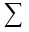 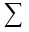 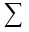 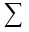 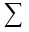 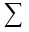 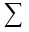 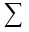 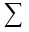 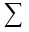 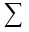 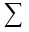 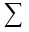 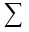 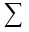 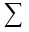 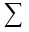 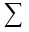 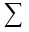 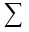 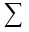 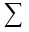 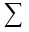 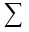 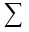 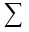 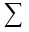 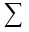 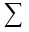 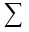 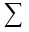 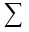 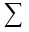 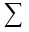 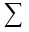 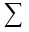 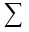 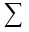 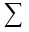 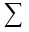 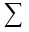 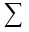 

Приложение 5 к приказу           

Председателя Агентства           

Республики Казахстан по статистике      

от 25 октября 2012 года № 293              Сноска. Приложение 5 в редакции приказа Председателя Агентства РК по статистике от 12.08.2013 № 187 (вводится в действие с 01.01.2014).1. Почта және курьерлік қызметтің қызмет көрсету көлемі туралы

ақпаратты көрсетіңіз, мың теңге

Укажите информацию об объеме услуг почтовой и курьерской

деятельности, тысяч тенге2. Байланыс қызметтерінің көлемі туралы ақпаратты көрсетіңіз,

мың теңге

Укажите информацию об объеме услуг связи, тысяч тенге______________________

      1 ТМД - Тәуелсіз Мемлекеттер Достастығы

       СНГ - Содружество Независимых Государств3. Байланыстың негізгі қызметтерін тұтынушылар туралы ақпаратты

көрсетіңіз, мың бірлік

Укажите информацию о потребителях основных услуг связи, тысяч единиц                              Мөрдің орны (бар болған жағдайда)

                                 Место для печати (при наличии)

Приложение 6 к приказу          

Председателя Агентства          

Республики Казахстан по статистике     

от 25 октября 2012 года № 293        

Инструкция по заполнению статистической формы

общегосударственного статистического наблюдения «Отчет о

почтовой и курьерской деятельности и услугах связи»

(код 0901101, индекс 3-связь, периодичность месячная)      Сноска. Приложение 6 в редакции приказа Председателя Агентства РК по статистике от 12.08.2013 № 187 (вводится в действие с 01.01.2014).

      1. Настоящая Инструкция по заполнению статистической формы общегосударственного статистического наблюдения «Отчет о почтовой и курьерской деятельности и услугах связи» (код 0901101, индекс 3–связь, периодичность месячная) (далее – Инструкция) разработана в соответствии с подпунктом 7) статьи 12 Закона Республики Казахстан «О государственной статистике» и детализирует заполнение статистической формы общегосударственного статистического наблюдения «Отчет о почтовой и курьерской деятельности и услугах связи» (код 0901101, индекс 3–связь, периодичность месячная).



      2. Следующие определения применяются в целях заполнения данной статистической формы:



      1) абонент - это физическое или юридическое лицо, с которым заключен договор на оказание услуг связи с выделением для этих целей абонентской линии, абонентского номера и (или) идентификационного кода;



      2) междугородная телефонная связь – телефонное соединение между пользователями услугами связи, находящимися на территории Республики Казахстан, за исключением местных телефонных соединений;



      3) почтовая связь - прием, обработка, перевозка и доставка почтовых и специальных отправлений, а также почтовый перевод денег;



      4) почтовая деятельность – предоставление почтовых услуг через почтовые сети;



      5) сотовая связь – вид электрической связи, использующий деление обслуживаемой территории на ряд ячеек, обеспечивающий возможность непрерывности связи при перемещении абонента из ячейки в ячейку и предназначенный для двустороннего (многостороннего) обмена информацией преимущественно в виде речи, передаваемой посредством радиоволн;



      6) международная телефонная связь – телефонное соединение между пользователями услугами связи, находящимися на территории Республики Казахстан, и пользователями услугами связи на территории другого государства;



      7) электрическая связь (телекоммуникация) - передача или прием знаков, сигналов, голосовой информации, письменного текста, изображений, звуков по проводной, радио - оптической и другим электромагнитным системам.



      3. Все показатели в стоимостном выражении приводятся без учета налога на добавленную стоимость, в тысячах тенге с одним десятичным знаком.

      В случае, если структурному и обособленному подразделению делегированы полномочия по сдаче статистической формы юридическим лицом, то оно представляет данную статистическую форму по месту своего нахождения в органы статистики. В случае, если структурное и обособленное подразделение не имеет полномочий по сдаче статистической формы, то юридическое лицо представляет статистическую форму в органы статистики по месту своего нахождения в разрезе своих структурных и обособленных подразделений с указанием их местонахождения.



      4. В разделе 1 в объем услуг связи, оказанных по основному виду деятельности, респонденты в стоимостном выражении включают поступления средств от населения и юридических лиц за оказанные услуги связи в отчетном периоде, независимо от срока оплаты оказанных услуг. В объемы почтовых услуг включаются все виды внутренних и международных почтовых отправлений в стоимостном выражении, в том числе полученные за:

      1) реализованные знаки почтовой оплаты;

      2) письменную корреспонденцию (за исключением EMS отправлений и отправлений специальной связи);

      3) доставленные счета извещения, пенсионные выписки;

      4) посылки (за исключением EMS отправлений и отправлений специальной связи);

      5) бандероли, мелкие пакеты;

      6) периодические издания на договорной основе (доставка, пересылка, экспедирование);

      7) услуги почтовых отделений (доходы от реализации продукции): филателистическая продукция, открытки, конверты, тара и тарные материалы, бланки строгой отчетности и прочие товары;

      8) услуги почтовые прочие: прием и доставка телеграмм, дополнительные услуги специальной связи, дополнительные почтовые услуги, возврат почтовых отправлений, услуги EMS отправлений, специальной связи, услуги почтовые по доставке и пересылке крупногабаритных почтовых отправлений, услуги почтовые «Директ-мейл» и прочие услуги, не включенные в другие группировки.

      К отправлениям ускоренной почты (Услуги EMS - Express Mail Service - сервис экспресс-доставки) относятся письма (пакеты) и посылки, обрабатываемые и доставляемые в ускоренном режиме.

      В доходы услуг почтовой связи не включаются услуги, связанные с денежными переводами, так как в соответствии с Общим классификатором видов экономической деятельности, услуги почтовых сберегательных банков, также деятельность в области почтовых денежных переводов относится к классу 64.19 – другие виды денежно-кредитного посредничества.



      5. В разделе 2 в объем услуг от всех видов деятельности связи включаются доходы, полученные за реализацию смарткарт для таксофонов, а также предоставление услуг по: международной, междугородной телефонной связи, местной телефонной связи, аренде каналов связи, передаче данных, беспроводной связи, телеграфной связи, прочим услугам связи.

      В строке 1 услуги междугородной телефонной связи общего пользования включают услуги по предоставлению междугородных и международных телефонных разговоров по предварительному заказу, переговоров по срочному тарифу, переговоров с помощью таксофона, дополнительные услуги (уведомление по адресу или телефону абонента о приглашении на переговорный пункт, о выдаче справок о номере телефона в другом городе, по переадресованию переговоров и так далее).

      В строке 2 услуги местной сети телефонной связи общего пользования включают услуги по подключению (переключению) и передаче (данных и сообщений), необходимых для установления и поддержания связи между городскими (местными) телефонизированными зонами (областями).

      Местная телефонная связь означает телефонное соединение между абонентами одного населенного пункта, находящимися на территории Республики Казахстан.

      Данные услуги предусматривают как индивидуальное, так и коллективное пользование телефонами (с соответствующей оплатой). Сюда относятся также услуги по установке (переустановке), ремонту и замене телефонных аппаратов (основных, параллельных, с определением номера или без него), замене номера абонента, по ремонту повреждений в городской (местной) телефонной связи и прочие дополнительные услуги (подключение охранной сигнализации, дополнительного звонка, световой сигнализации и так далее).

      В строке 3 услуги сети связи для передачи данных включают сетевые услуги по передаче данных между конечными пунктами (абонентами), располагающими оборудованием (приборами) с одинаковыми или разными схемами. Услуги по передаче (и приему) данных могут осуществляться как через общедоступные, так и через определенные (специально оплаченные потребителями) каналы сети связи.

      Под передачей данных подразумевается электросвязь, обеспечивающая средствами электросвязи передачу данных, представленных в виде двоичных символов для последующей обработки или после обработки вычислительными средствами.

      Также включаются услуги телеграфа по приему, по доставке телеграмм, услуги телефаксимильной, телетекстовой связи и услуг телеграфа прочих, услуги электронной почты, то есть услуги по высокоскоростной передаче информации (данных), подготовленной или обрабатываемой на входе средствами вычислительной техники, по каналам связи с промежуточным накоплением в электронных почтовых ящиках. Под электронной почтой понимается канал передачи текстовых сообщений и вложенных файлов между двумя подключенными к сети Интернету компьютерами.

      Под сетью Интернет понимается глобальная информационная система, элементы которой связаны друг с другом посредством единого адресного пространства, основанного на протоколе TCP/IP, предоставляющая пользователям возможность доступа к многочисленным информационном и бизнес-ресурсам и электронной почте.

      В строке 6 услуги мобильной телефонной связи включают услуги по передаче и приему сообщений по мобильным телефонам (радиотелефонам), представляющие собой переносные трубки. Такие телефоны имеют доступ к телефонным сетям общего пользования или другим мобильным телефонам и выполняют все функции, присущие телефонной сети общего пользования, в том числе факсимильной связи.

      Показатели по мобильной связи заполняются операторами, предоставляющими услуги мобильной связи, обеспечивающей подвижным абонентам возможность связи между собой и со стационарными абонентами телефонной сети.

      В строке 7 услуги телекоммуникационные прочие включают услуги телематических служб, IP-телефонии, интеллектуальных сетей, услуги, технологически связанные с предоставлением услуг телекоммуникаций по подключению и присоединению к сети телекоммуникаций других операторов связи, услуги по организации абонентского доступа к сети телекоммуникаций, услуги по техническому обслуживанию и ремонту (телекоммуникационного оборудования, элементов инфраструктуры сети, прочего оборудования). Также включаются услуги по предоставлению оборудования в аренду (телекоммуникационного оборудования, элементов инфраструктуры сети, прочего оборудования), услуги по пропуску трафика (интерконнект) для операторов связи и услуги по предоставлению доступа к каналам транспортной сети операторам связи, услуги по предоставлению в аренду каналов связи.

      К IP-телефонии относится технология, позволяющая использовать сеть Интернет или любую другую IP-сеть в качестве средства организации и ведения международных и междугородных телефонных разговоров и передачи факсов в режиме реального времени.



      6. В строке 1 раздела 3 указывается на конец отчетного периода количество фиксированных телефонных линий. Фиксированной телефонной линией является активная линия, соединяющая оконечное оборудование абонента c коммутируемой сетью общего пользования и имеющая выделенный порт в оборудовании телефонной станции. В него следует включать активное число аналоговых фиксированных телефонных линий, число телефонных линий, подключенных к цифровым телефонным станциям, число абонентов фиксированной беспроводной связи, платных таксофонов общего пользования и число абонентов VoIP. К активным линиям относятся линии, по которым в течение последних трех месяцев осуществлялась деятельность.

      В строке 2 указывается количество абонентов операторов сотовой подвижной связи всех стандартов, как цифровых, так и аналоговых на конец отчетного периода.

      Учет ведется по числу заключенных договоров с операторами подвижной связи, причем для стандарта GSM учет абонентов ведется по числу SIM – карт.

      В строке 3.1 указывается число всех абонентов сети Интернет с фиксированным (проводным) доступом, включая число абонентов фиксированного (проводного) Интернета с набором номера и число абонентов фиксированного (проводного) Интернета с использованием высокоростного широкополосного доступа. Включаются лишь активные абоненты, которые пользовались этой системой на протяжении достаточного периода времени.

      В строке 3.2 указывается число абонентов безпроводного широкополосного доступа к сети Интернет со спутниковым доступом с заявленной скоростью загрузки не менее 256 кбит/с.

      В строке 3.3 указывается число абонентов наземной фиксированной беспроводной связи с заявленной скоростью загрузки не менее 256 кбит/с. Этот показатель может также включать линии фиксированной связи с технологией WiMax и линии фиксированной беспроводной связи, но не включает временных пользователей через точки доступа и тому подобное.

      В строке 5 указывается общее количество абонентов, пользующихся услугами передачи данных по сетям сотовой подвижной связи (включая мультимедиа-услуги и доступ в сеть Интернет) на конец отчетного периода.



      7. Представление данной статистической формы осуществляется на бумажном носителе и в электронном формате. Заполнение статистической формы в электронном формате осуществляется посредством использования программного обеспечения, размещенного в разделе «Отчеты on-line» на Интернет-ресурсе Агентства Республики Казахстан по статистике (www.stat.gov.kz).



      8. Арифметико-логический контроль:

      1) раздел 1 «Объем услуг почтовой и курьерской деятельности»:

      графа 2 < графы 1; 

      графа 4 < графы 3;

      2) раздел 2 «Объем услуг связи»:

      графа 2 < графы 1 для каждой строки;

      графа 4 < графы 3 для каждой строки;

      строка 1 = строк 1.1 – 1.3 для каждой графы;

      строка 6.1 < строки 6 для каждой графы;

      3) раздел 3 «Информация о потребителях основных услуг связи»:

      графа 2 < графы 1 для каждой строки;

      графа 4 < графы 3 для каждой строки;

      строка 1.1 < строки 1 для каждой графы;

      строка 3 = строк 3.1 – 3.3 для каждой графы;

      строка 4 < строки 3 для каждой графы;

      строка 5.1 < строки 5 для каждой графы.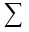 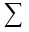 

Приложение 7 к приказу Председателя Агентства

Республики Казахстан по статистике     

от 25 октября 2012 года № 294        

1. Қалааралық және халықаралық байланыс арналарының ұзындығы туралы апаратты көрсетіңіз, мың арна-километр

Укажите информацию о протяженности междугородных и международных

каналов связи, тысяч канало-километров________________________

1Мбит/с  осында және бұдан әрі – мегабит секундына.

Мбит/с - здесь и далее  – мегабит в секунду.

2Гбит/с осында және бұдан әрі – гегабит секундына.

 Гбит/с - здесь и далее – гигабит в секунду.

2. Тарату ортасына байланысты қалааралық және халықаралық байланыс арналарының ұзындығы туралы ақпаратты көрсетіңіз, мың арна-километр

Укажите информацию о протяженности междугородных и международных каналов связи в зависимости от среды распространения, тысяч канало-километров

3. Тарату ортасына байланысты магистральды және ішкіаймақтық байланыс желілерінің ұзындығы туралы ақпаратты көрсетіңіз, мың километр

Укажите информацию о протяженности магистральных и внутризоновых линий связи в зависимости от среды распространения, тысяч километров

4. Беру желілерінің ақырғы тығыздау аппаратураларымен құралған қалааралық және халықаралық ақырғы арналардың саны туралы ақпаратты көрсетіңіз, мың арна

Укажите информацию о количестве оконечных междугородных и международных каналов, образованных оконечной аппаратурой систем передачи, тысяч каналов

5. Коммутациялық станциялардың (пунктердің) саны және сыйымдылығы туралы ақпаратты көрсетіңіз

Укажите информацию о количестве и емкости коммутационных станций (пунктов)

6. Таксофондардың есебінсіз, телефон желісіне қосылған абоненттік құрылғылар саны туралы ақпаратты көрсетіңіз, дана 

Укажите информацию о количестве абонентских устройств, подсоединенных к телефонной сети, без учета таксофонов, штук

7. Спутниктік байланыс пен таратудың жер станциялары туралы ақпаратты көрсетіңіз

Укажите информацию о земных станциях спутниковой связи и вещания

8. Сымсыз байланыстың базалық станцияларының саны бойынша ақпаратты көрсетіңіз

Укажите информацию о количестве базовых станций беспроводной связи, единиц______________________

3PWLAN (hot spots) – сымсыз дербес жергілікті желі.

PWLAN (hot spots) - беспроводная персональная локальная сеть.

9. Телеграф арналары туралы ақпаратты көрсетіңіз, бірлік

Укажите информацию о телеграфных каналах, единиц

10. Байланыс қызметтерінің сапасы туралы ақпаратты көрсетіңіз

Укажите информацию о качестве услуг связи Атауы                                   Мекенжайы

Наименование ___________________________ Адрес _____________________Элетрондық почта мекенжайы

Адрес электронной почты _______________ Телефон ____________________Орындаушының тегі және телефоны

Фамилия и телефон исполнителя _______________ Телефон ______________Басшы                          (Аты-жөні, тегі, қолы)

Руководитель ____________________ (Ф.И.О., подпись) ________________Бас бухгалтер                 (Аты-жөні, тегі, қолы)

Главный бухгалтер ______________ (Ф.И.О., подпись) _________________                                               М.О.

                                               М.П.

Приложение 8 к приказу Председателя   

Агентства Республики Казахстан по статистике 

от 25 октября 2012 года № 294        

Инструкция по заполнению статистической формы

общегосударственного статистического наблюдения

«Отчет о технических средствах и качестве услуг связи»

(код 0911104, индекс 4–связь, периодичность годовая)

      1. Настоящая Инструкция по заполнению статистической формы общегосударственного статистического наблюдения «Отчет о технических средствах и качестве услуг связи» (код 0911104, индекс 4–связь, периодичность годовая) (далее – Инструкция) разработана в соответствии с подпунктом 7) статьи 12 Закона Республики Казахстан «О государственной статистике» и детализирует заполнение статистической формы общегосударственного статистического наблюдения «Отчет о технических средствах и качестве услуг связи» (код 0911104, индекс 4–связь, периодичность годовая).



      2. Следующие определения применяются в целях заполнения данной статистической формы:



      1) абонентское устройство - устройство, обеспечивающее абоненту телефонной сети подключение к коммутационной станции, передачу информации для выбора абонента, информационной или справочной служб телефонной сети и ведения разговора;



      2) сельская телефонная сеть - телефонная сеть, обеспечивающая телефонную связь абонентов сельской местности;



      3) связь - прием, сбор, обработка, накопление, передача (перевозка), доставка, распространение информации, почтовых и специальных отправлений, почтовых переводов денег;



      4) линии связи - линии передачи (кабельные, радиорелейные, спутниковые и другие), физические цепи и линейно-кабельные сооружения связи, в том числе магистральные (международные и междугородные);



      5) средства связи - технические и программные средства, используемые для формирования, обработки передачи или приема сообщений телекоммуникаций либо почтовых отправлений;



      6) линия передачи - это совокупность линейных трактов систем передачи и (или) типовых физических цепей, имеющих общие линейные сооружения, устройства их обслуживания и одну и ту же среду распространения в пределах действия устройств обслуживания;



      7) система передачи - это комплекс технических средств, обеспечивающих образование линейного тракта, типовых групповых трактов и каналов передачи первичной сети, которые в зависимости от вида сигналов, передаваемых в линейном тракте, бывают аналоговая и цифровая система передач и в зависимости от среды распространения сигналов бывают проводная система передачи и радиосистема передачи;



      8) центр коммутации подвижной связи - интерфейс между радиосистемой и коммутируемой телефонной сетью общего пользования, выполняющей все необходимые функции сигнализации для установления вызовов к подвижной станции и от нее;



      9) городская телефонная сеть - это телефонная сеть, обеспечивающая телефонную связь абонентов городской местности;



      10) дополнительные (параллельные) телефонные аппараты - телефонные аппараты, присоединенные к общей линии с основным аппаратом и не имеющие самостоятельного номера на станции;



      11) земные станции спутниковой связи и вещания - это часть фидерной линии спутниковой сети, которая обеспечивает передачу трафика и сигнализацию соединения между космическим и наземным сегментом инфраструктуры спутниковой системы;



      12) таксофон - телефонный аппарат с устройством для оплаты разового разговора и также может быть с устройством учета стоимости разговора в зависимости от дальности и продолжительности связи;



      13) телефонная связь - обеспечение осуществления местных (городских и сельских), междугородных и международных телефонных разговоров, организация передачи данных по телефонным каналам;



      14) система радиотелефонной связи транкинговая - это радиально-узловая система радиотелефонной связи с автоматическим динамическим предоставлением ограниченного числа каналов радиосвязи большему числу подвижных пользователей;



      15) канал электросвязи - это путь прохождения сигналов электросвязи, образованный последовательно соединенными каналами и линиями вторичной сети при помощи станций и узлов вторичной сети, обеспечивающий при подключении к его окончаниям абонентских оконечных устройств (терминалов) передачу сообщения от источника к получателю (получателям), который в зависимости от вида сети связи бывает телефонный, телеграфный, канал передачи данных и в зависимости от территориального признака бывают каналы международные, междугородные, зоновые, местные;



      16) ISDN (Integrated Services Digital Network) – цифровая сеть с интеграцией функций, позволяет осуществлять высокоскоростные передачи голосовых данных, информации или видео посредством существующих линий инфраструктуры;



      17) BRI (Basic Rate Interface) - один из двух методов доступа для ISDN.



      Высокоскоростной PRI (Primary Rate Interface) является вторым методом доступа. BRI состоит из двух B-каналов 64 Килобит в секунду (далее Кбит/с) и одного D-канала на каждую ISDN-линию;



      18) CDMA (Code Division Multiple Access) - множественный доступ с кодовым разделением; 



      19) SDH – синхронная иерархия данных. Европейский стандарт для использования оптических средств информации как физическую среду для высокоскоростных глобальных сетей;



      20) STM (Synchronous Transport Module) – синхронный транспортный модуль, основной формат сигнала или единицы данных в SDH, используемый для передачи данных по оптическим (реже электрическим или радиорелейным) сетям. Скорость STM-1 составляет 155,52 Мегабит в секунду (далее Мбит/с) Модули группируются по 4 в более крупные, 4 модуля STM-1 в один модуль STM-4, 4xSTM-4 в один STM-16 и так далее.



      3. Разделы 1 - 4 заполняют организации, имеющие на своем балансе линии передачи и линейные тракты, образованные аппаратурой систем передачи по различным средам передачи: кабельным, радиорелейным, спутниковым, воздушным.



      4. В разделах 1 и 2 учитывается:



      протяженность междугородных и международных каналов связи на магистральных и внутризоновых линиях связи. Протяженность определяется на основании схем организации связи; 



      протяженность каналов связи отчитывающейся организации;



      протяженность каналов, арендуемых у отчитывающейся организации по договору;



      протяженность каналов Ethernet без пересчета на каналы ОЦК (основной цифровой канал). 



      В разделах 1 и 2 не учитывается протяженность:



      резервных линейных трактов кабельных линий связи; 



      горячего резерва на радиорелейных линиях;



      вторичных, третичных, четвертичных и более высокого уровня цифровых трактов, в которых отсутствует передача какой-либо информации (телефонной, передачи данных и тому подобное);



      первичных, вторичных, третичных групповых трактов, в которых отсутствуют каналы тональной частоты, образованные аппаратурой аналоговых систем передачи;



      каналов, образованных по линиям, принадлежащим другим министерствам и ведомствам, которые приняты организацией на постоянное или временное эксплуатационно-техническое обслуживание.



      Протяженность каналов учитывается по задействованным трактам систем передачи. 



      Задействованным трактом является тракт, по которому осуществляется передача полезной информации (телефонной, передачи данных и тому подобное), независимо от объема передаваемой информации. То есть, хотя бы один канал работает. Канальная емкость такого тракта учитывается полностью (100 %).



      5. В строке 1 раздела 1 указывается на конец отчетного года общая протяженность междугородных и международных каналов связи, образованных аналоговыми и цифровыми системами передачи находящимися на балансе данной организации на магистральных и внутризоновых сетях (включая каналы, предоставляемые другим организациям по договору). 



      В строке 2 для междугородных и международных телефонных каналов, образованных аналоговыми системами передачи, протяженность определяется путем суммирования по всем участкам линий передачи результатов умножения их протяженности на количество каналов тональной частоты, образованных с применением оконечной аппаратуры.



      В строке 3 для междугородных и международных телефонных каналов, образованных цифровыми системами передачи, протяженность определяется путем суммирования по всем участкам линий передачи, результатов умножения их протяженности на количество каналов, образованных с применением различной аппаратуры цифровых систем передачи. 



      Для цифровых систем передачи, организованных на кабельных, радиорелейных и спутниковых линиях передачи, цифровые потоки приравниваются к телефонным каналам через следующее соотношение:



      первичный цифровой поток со скоростью передачи 2 Мбит/с приравнивается к 30 основным цифровым каналам; 



      все последующие цифровые потоки (вторичный, третичный, четверичный и тому подобное) связаны следующими соотношениями:



      для систем плезиохронной цифровой иерархии:



      8 Мбит/с = 4 х 2 Мбит/с; 4 х 30 = 120 телефонных каналов



      34 Мбит/с = 4 х 4 х 2 Мбит/с; 16 х 30 = 480 телефонных каналов



      140 Мбит/с = 4 х4 х 4 х 2 Мбит/с; 64 х 30 = 1920 телефонных каналов;



      для систем синхронной цифровой иерархии: 



      155 Мбит/с = 63 х 2 Мбит/с; 63 х 30 = 1890 телефонных каналов



      622 Мбит/с = 4 х 63 х 2 Мбит/с; 4 х 63 х 30 = 7560 телефонных каналов



      2,5 Гбит/с = 4 х 4 х 63 х 2 Мбит/с; 4 х 4 х 63 х 30 = 30240 телефонных каналов.



      В строке 4 для междугородных и международных цифровых каналов передачи данных, образованных через интерфейс Ethernet протяженность каналов связи определяется путем суммирования по всем участкам линий передачи с соответствующими скоростями: 2 Мбит/с, 10 Мбит/с, 100 Мбит/с, 1 Гбит/с и более.



      В строках 5-8 указывается протяженность трактов Ethernet, образованных через соответствующий интерфейс Ethernet. В случае, когда с использованием какого-либо порта организован канал с меньшей линейной скоростью, то учитывается доля задействования порта (на оборудовании с портом 100 Мбит/с организован канал с линейной скоростью 70 Мбит/с, тогда в отчете учитывается 0,7 канала). 



      6. В строке 1 раздела 2 указывается общая протяженность междугородных и международных телефонных каналов, находящихся на балансе данной организации, образованных аппаратурой систем передачи на магистральных и внутризоновых сетях связи, с учетом телефонных каналов, предоставленных в арендное пользование.



      Сведения о протяженности междугородных и международных телефонных каналов указываются на основании схем организации связи, кабельных, радиорелейных, воздушных и спутниковых линий передачи (магистральных, внутризоновых, ведомственных и других).



      В строке 2 указывается протяженность телефонных каналов по воздушным линиям, а также протяженность междугородных и международных телефонных каналов с учетом длины кабельных вставок воздушных линий передачи.



      В строке 3 указывается протяженность телефонных каналов по кабельным линиям, а также протяженность междугородных и международных телефонных каналов по соединительным кабельным линиям связи к радиорелейным станциям и станциям космической связи.



      В строке 4 указывается протяженность телефонных каналов по радиорелейным линиям, а также протяженность междугородных и международных телефонных каналов на радиорелейных вставках кабельных линий передачи и по соединительным радиорелейным линиям передачи.



      В строке 5 указывается протяженность междугородных и международных телефонных каналов, организованных по спутниковым линиям передачи. Протяженность телефонных каналов определяется с учетом расстояния между наземными станциями спутниковой связи по прямой линии «птичьему полету» на карте масштаба 1:2500000. Причем, в случае принадлежности наземных станций спутниковой связи разным владельцам, протяженность междугородных телефонных каналов связи делится между ними поровну, а протяженность международных телефонных каналов учитывается за казахстанским владельцем с учетом расстояния по прямой линии до государственной границы.



      В зависимости от первичной сети линии передачи бывают магистральные, внутризоновые, местные. В зависимости от среды распространения бывают кабельные, радиорелейные (наземная радиосвязь, основанная на ретрансляции радиосигналов на дециметровых и более коротких радиоволнах), воздушные, спутниковые (космическая радиосвязь между земными радиостанциями, осуществляемая посредством ретрансляции радиосигналов через один или несколько спутников земли). Линии передачи, представляющие собой последовательное соединение разных по среде распространения линий передач, называются комбинированными.



      7. В строке 1 раздела 3 указывается протяженность магистральных и внутризоновых физических линий связи, находящихся на балансе данной организации, с учетом сдаваемых в пользование другим организациям по договору независимо от передающей среды и без учета их пропускной способности, в том числе по средам распространения.



      В строке 2 указывается общая протяженность кабельных магистральных и внутризоновых линий связи с учетом сдаваемых в пользование другим организациям.



      В строке 3 указывается протяженность магистральных и внутризоновых линий, организованных с применением волоконно-оптического кабеля.



      В строке 4 указывается общая протяженность радиорелейных магистральных и внутризоновых линий связи независимо от вида загрузки (телефония, телевидение или передача данных) с учетом сдаваемых в пользование другим организациям.



      В строке 5 указывается общая протяженность спутниковых магистральных и внутризоновых линий связи (без учета емкости) с учетом сдаваемых в пользование другим организациям. Протяженность определяется с учетом расстояния между наземными станциями спутниковой связи по прямой линии «птичьему полету» на карте масштаба 1:2500000, для международных линий – по прямой до государственной границы.



      8. В разделе 4 указывается количество оконечных междугородных и международных телефонных каналов, образованных оконечной аппаратурой на воздушных, кабельных, радиорелейных и спутниковых магистральных и внутризоновых линий передачи.



      Оконечными являются каналы, подключенные к оборудованию, обеспечивающему организацию оконечных аналоговых каналов и выделение цифровых трактов: 



      для аналоговых систем передач (далее – АСП) - аппаратура индивидуальных преобразований;



      для цифровых систем передач (далее – ЦСП) - трибутарные порты мультиплексоров. 



      В строке 4 учитывается только задействованная емкость каналов передачи данных (ПД).



      9. В разделе 5 учитываются:



      оконечные каналы по каждому пункту в отдельности;



      все оконечные каналы независимо от вида их использования (каналы автоматики, передачи данных, ручные, служебные);



      каналы, сдаваемые в аренду по договору;



      каналы, отчитывающейся организации, работающие по линиям принадлежащим другим организациям;



      транзитные каналы учитываются как два канала при условии подключения к оборудованию, обеспечивающему организацию оконечных каналов.



      В разделе 5 не учитывается каналы:



      не подключенные к оборудованию организации оконечных каналов;



      Ethernet;



      образованные по линиям, принадлежащим другим организациям, которые приняты отчитывающейся организацией на постоянное или временное эксплуатационно-техническое обслуживание.



      Количество каналов, организованных по цифровым трактам PDH и SDH, определяется, как указано выше. 



      Количество монтированных цифровых оконечных каналов определяется типом системы передачи и оборудованием, обеспечивающим выделение цифровых трактов.



      Количество задействованных оконечных каналов, организованных по ЦСП, определяется путем учета конкретных условий использования цифровых потоков.



      Количество монтированных оконечных каналов, образованных аналоговыми системами передачи, определяется количеством каналов, заведенных на аппаратуру индивидуального преобразования. 



      Количество задействованных каналов, организованных по АСП, определяется по фактическому количеству задействованных каналов. 



      Все строки заполняются по всем без исключения городским и сельским телефонным сетям, станциям, подстанциям и выносным концентраторам, а также Soft Switch (это устройство призванное отделить функции управления соединениями от функций коммутации, способное обслуживать большое число абонентов и взаимодействовать с серверами приложений, поддерживая открытые стандарты), Sip (Session Initiation Protocol - протокол установки соединения), оборудованию беспроводной связи (CDMA).



      В монтированную емкость коммутационных станций (пунктов) входят все абонентские и таксофонные комплекты.



      В задействованной емкости коммутационных станций (пунктов) учитываются все включенные абонентские комплекты, таксофонные комплекты, а также абонентские комплекты, в которые включены все проверочные номера и номера автоответчиков, номера телефонов, используемые для служебных целей, а также линии бюро ремонта, включенные в абонентские комплекты, забронированные абонентские номера телефонов, за которые взимается абонентская плата.



      В строке 3 учитывается монтированная емкость коммутационных станций (пунктов), имеющая выход на автоматическую междугородную телефонную станцию с набором собственного номера и без набора собственного номера.



      В строке 6 учитывается задействованная емкость, имеющая функцию выхода на автоматическую междугородную телефонную станцию (АМТС) с набором собственного номера и без набора собственного номера, вне зависимости от того, предусмотрено ли абонентом включение данной услуги в договор предоставление услуг телефонной фиксированной связи.



      10. В разделе 6 учитываются все абонентские устройства городских и сельских телефонных сетей: телефонные аппараты основные и дополнительные (параллельные), включенные в сеть, а также аппараты, подсоединенные к учрежденческим телефонным станциям, имеющим выход на данную сеть. Здесь указывается общее количество абонентских устройств, телефонных аппаратов основных и дополнительных, с применением спаренных комплектов, организованных с применением прямых проводов и схемы включения по принципу «удаленного абонента», факсов, модемов, автоответчиков и других устройств, подключаемых к телефонной сети.



      В строках 2 – 5 указывается количество терминалов, подключенных по разному типу доступа.



      11. В строке 1 раздела 7 учитывается общее количество на конец отчетного года передающих земных станций спутникового вещания, работающих в системе фиксированной спутниковой службы (далее - ФСС) с использованием космических аппаратов (далее - КА) на геостационарной орбите (далее - ГСО). Данные представляют предприятия и организации – операторы связи, имеющие на своем балансе передающие станции спутникового вещания ФСС, системы непосредственного телевизионного вещания и (или) звукового вещания.



      В строке 2 выделяется количество земных передающих станций телевизионного вещания ФСС с использованием КА и ГСО. Данные представляют операторы, имеющие лицензии на деятельность в области спутникового телевидения.



      12. В строке 5 раздела 8 указываются точки доступа беспроводной локальной сети общего пользования, основанных на стандарте IEEE 802.11b, который известен как Wi-Fi. 



      13. В строке 1 раздела 9 отражаются все телеграфные каналы (за исключением внутригородских), образованные аппаратурой уплотнения, независимо от их использования, включая резервные.



      14. В строке 1 раздела 10 указываются данные на начало года по количеству очередников на установку телефона.



      В строке 2 указываются данные на конец года по количеству очередников на установку телефона.



      Данные по строке 4 определяются на основании показаний счетчиков, установленных на входе Контакт–центров, фиксирующих количество поступивших вызовов.



      В строке 8 указывается общее число сообщенных случаев неисправности фиксированных телефонных линий за год. Этот показатель рассчитывается путем деления общего числа сообщенных случаев неисправности телефонных линий за год на общее число действующих фиксированных линий и умножения результата на 100.



      В данные по строке 9 не включаются перерывы действия связи по причине отключения электроэнергии и чрезвычайных ситуаций.



      Примечание: Х – данная позиция не подлежит заполнению.

      15. Арифметико-логический контроль:



      1) Раздел 1. «Протяженность междугородных и международных каналов связи»:



      строка 1 = строк 2 и 3



      строка 3 > строки 4



      строка 4 = строк 5-8; 



      2) Раздел 2. «Протяженность междугородных и международных каналов связи в зависимости от среды распространения»:



      строка 1 = строк 2 – 5;



      3) Раздел 3. «Протяженность магистральных и внутризоновых линий связи в зависимости от среды распространения»:



      строка 1 = строк 2, 4, 5



      строка 2 > строки 3;



      4) Раздел 4. «Количество оконечных междугородных и международных каналов, образованных оконечной аппаратурой систем передачи»:



      строка 1 = строк 2, 3 для каждой графы



      строка 3 > строки 4 для каждой графы;



      5) Раздел 5. «Количество и емкость коммутационных станции»:



      строка 1 > строки 2 для каждой графы



      строка 3 > строки 4 для каждой графы



      строка 6 > строки 7 для каждой графы



      строка 3 > строки 5 для каждой графы



      строка 6 > строки 8 для каждой графы



      строка 3 > строки 6 для каждой графы



      строка 4 > строки 7 для каждой графы



      строка 5 > строки 8 для каждой графы;



      6) Раздел 6. «Емкость абонентских устройств, подсоединенных к телефонной сети, без учета таксофонов».



      строка 1 > строк 2 - 5 для каждой графы



      строка 1 > строки 6 для каждой графы;



      7) Раздел 7. «Земные станции спутниковой связи и вещания»:



      графа 3 < графы 1 для каждой строки



      графа 4 < графы 2 для каждой строки



      строка 1 > строки 2 для каждой графы;



      8) Раздел 8. «Информация о количестве базовых станций беспроводной связи»:



      строка 1 = строк 2, 4, 5



      строка 2 > строки 3;



      9) Раздел 10. Информация о качестве услуг связи.



      Графа 2 < графы 1 для каждой строки.



      10) Контроль между разделов



      строка 1 раздел 1 = строка 1 раздел 2.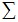 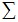 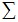 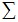 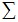 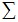 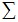 
					© 2012. РГП на ПХВ «Институт законодательства и правовой информации Республики Казахстан» Министерства юстиции Республики Казахстан
				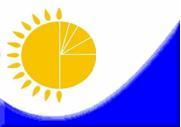 Мемлекеттік

статистика

органдары

құпиялылығына

кепілдік береді

Конфиденциальность

гарантируется органами

государственной

статистикиМемлекеттік

статистика

органдары

құпиялылығына

кепілдік береді

Конфиденциальность

гарантируется органами

государственной

статистикиҚазақстан Республикасы

Статистика агенттігі

төрағасының 2012 жылғы

25 қазандағы № 293 бұйрығына 1-қосымшаҚазақстан Республикасы

Статистика агенттігі

төрағасының 2012 жылғы

25 қазандағы № 293 бұйрығына 1-қосымшаЖалпымемлекеттік статистикалық байқаудың

статистикалық нысаны

Статистическая форма общегосударственному

статистическому наблюдениюЖалпымемлекеттік статистикалық байқаудың

статистикалық нысаны

Статистическая форма общегосударственному

статистическому наблюдениюЖалпымемлекеттік статистикалық байқаудың

статистикалық нысаны

Статистическая форма общегосударственному

статистическому наблюдениюЖалпымемлекеттік статистикалық байқаудың

статистикалық нысаны

Статистическая форма общегосударственному

статистическому наблюдениюҚазақстан Республикасы

Статистика агенттігі

төрағасының 2012 жылғы

25 қазандағы № 293 бұйрығына 1-қосымшаҚазақстан Республикасы

Статистика агенттігі

төрағасының 2012 жылғы

25 қазандағы № 293 бұйрығына 1-қосымшаАумақтық органға

тапсырылады

Представляется

территориальному органуАумақтық органға

тапсырылады

Представляется

территориальному органуСтатистикалық нысанды

www.stat.gov.kz

сайтынан алуға болады

Статистическую форму

можно получить на сайте

www.stat.gov.kzСтатистикалық нысанды

www.stat.gov.kz

сайтынан алуға болады

Статистическую форму

можно получить на сайте

www.stat.gov.kzМемлекеттік статистиканың тиісті органдарына алғашқы статистикалық

деректерді тапсырмау, уақтылы тапсырмау және дәйексіз деректерді беру

«Әкімшілік құқық бұзушылық туралы» Қазақстан Республикасы Кодексінің

381-бабында көзделген әкімшілік құқық бұзушылық болып табылады.

Непредставление, несвоевременное представление и предоставление недостоверных

первичных статистических данных в соответствующие органы государственной статистики

является административным правонарушением, предусмотренным статьей 381 Кодекса

Республики Казахстан «Об административных правонарушениях».Мемлекеттік статистиканың тиісті органдарына алғашқы статистикалық

деректерді тапсырмау, уақтылы тапсырмау және дәйексіз деректерді беру

«Әкімшілік құқық бұзушылық туралы» Қазақстан Республикасы Кодексінің

381-бабында көзделген әкімшілік құқық бұзушылық болып табылады.

Непредставление, несвоевременное представление и предоставление недостоверных

первичных статистических данных в соответствующие органы государственной статистики

является административным правонарушением, предусмотренным статьей 381 Кодекса

Республики Казахстан «Об административных правонарушениях».Мемлекеттік статистиканың тиісті органдарына алғашқы статистикалық

деректерді тапсырмау, уақтылы тапсырмау және дәйексіз деректерді беру

«Әкімшілік құқық бұзушылық туралы» Қазақстан Республикасы Кодексінің

381-бабында көзделген әкімшілік құқық бұзушылық болып табылады.

Непредставление, несвоевременное представление и предоставление недостоверных

первичных статистических данных в соответствующие органы государственной статистики

является административным правонарушением, предусмотренным статьей 381 Кодекса

Республики Казахстан «Об административных правонарушениях».Мемлекеттік статистиканың тиісті органдарына алғашқы статистикалық

деректерді тапсырмау, уақтылы тапсырмау және дәйексіз деректерді беру

«Әкімшілік құқық бұзушылық туралы» Қазақстан Республикасы Кодексінің

381-бабында көзделген әкімшілік құқық бұзушылық болып табылады.

Непредставление, несвоевременное представление и предоставление недостоверных

первичных статистических данных в соответствующие органы государственной статистики

является административным правонарушением, предусмотренным статьей 381 Кодекса

Республики Казахстан «Об административных правонарушениях».Мемлекеттік статистиканың тиісті органдарына алғашқы статистикалық

деректерді тапсырмау, уақтылы тапсырмау және дәйексіз деректерді беру

«Әкімшілік құқық бұзушылық туралы» Қазақстан Республикасы Кодексінің

381-бабында көзделген әкімшілік құқық бұзушылық болып табылады.

Непредставление, несвоевременное представление и предоставление недостоверных

первичных статистических данных в соответствующие органы государственной статистики

является административным правонарушением, предусмотренным статьей 381 Кодекса

Республики Казахстан «Об административных правонарушениях».Мемлекеттік статистиканың тиісті органдарына алғашқы статистикалық

деректерді тапсырмау, уақтылы тапсырмау және дәйексіз деректерді беру

«Әкімшілік құқық бұзушылық туралы» Қазақстан Республикасы Кодексінің

381-бабында көзделген әкімшілік құқық бұзушылық болып табылады.

Непредставление, несвоевременное представление и предоставление недостоверных

первичных статистических данных в соответствующие органы государственной статистики

является административным правонарушением, предусмотренным статьей 381 Кодекса

Республики Казахстан «Об административных правонарушениях».Статистикалық

нысан коды

0881104

Код статистической

формы 0881104Почта және курьерлік қызметтің қызмет көрсетулері

туралы есеп

Отчет об услугах почтовой и курьерской деятельностиПочта және курьерлік қызметтің қызмет көрсетулері

туралы есеп

Отчет об услугах почтовой и курьерской деятельностиПочта және курьерлік қызметтің қызмет көрсетулері

туралы есеп

Отчет об услугах почтовой и курьерской деятельностиПочта және курьерлік қызметтің қызмет көрсетулері

туралы есеп

Отчет об услугах почтовой и курьерской деятельности1-байланыс

1-связьПочта және курьерлік қызметтің қызмет көрсетулері

туралы есеп

Отчет об услугах почтовой и курьерской деятельностиПочта және курьерлік қызметтің қызмет көрсетулері

туралы есеп

Отчет об услугах почтовой и курьерской деятельностиПочта және курьерлік қызметтің қызмет көрсетулері

туралы есеп

Отчет об услугах почтовой и курьерской деятельностиПочта және курьерлік қызметтің қызмет көрсетулері

туралы есеп

Отчет об услугах почтовой и курьерской деятельностиЖылдық

ГодоваяЕсепті кезең

Отчетный периоджыл

годҚызметкерлерінің санына қарамастан, Экономикалық қызмет түрлерінің жалпы жіктеуішінің (бұдан әрі - ЭҚЖЖ) 53 - почта және курьерлік қызмет кодына сәйкес қызметтің негізгі түрі бар заңды тұлғалар және (немесе) олардың құрылымдық бөлімшелері тапсырады.

Представляется юридическими лицами и (или) их структурными подразделениями, независимо от численности, имеющими основной вид деятельности согласно коду Общего классификатора видов экономической деятельности (далее - ОКЭД) 53 – почтовая и курьерская деятельность.Тапсыру мерзімі - 25 наурыз

Срок представления - 25 марта.Қызметкерлерінің санына қарамастан, Экономикалық қызмет түрлерінің жалпы жіктеуішінің (бұдан әрі - ЭҚЖЖ) 53 - почта және курьерлік қызмет кодына сәйкес қызметтің негізгі түрі бар заңды тұлғалар және (немесе) олардың құрылымдық бөлімшелері тапсырады.

Представляется юридическими лицами и (или) их структурными подразделениями, независимо от численности, имеющими основной вид деятельности согласно коду Общего классификатора видов экономической деятельности (далее - ОКЭД) 53 – почтовая и курьерская деятельность.Тапсыру мерзімі - 25 наурыз

Срок представления - 25 марта.Қызметкерлерінің санына қарамастан, Экономикалық қызмет түрлерінің жалпы жіктеуішінің (бұдан әрі - ЭҚЖЖ) 53 - почта және курьерлік қызмет кодына сәйкес қызметтің негізгі түрі бар заңды тұлғалар және (немесе) олардың құрылымдық бөлімшелері тапсырады.

Представляется юридическими лицами и (или) их структурными подразделениями, независимо от численности, имеющими основной вид деятельности согласно коду Общего классификатора видов экономической деятельности (далее - ОКЭД) 53 – почтовая и курьерская деятельность.Тапсыру мерзімі - 25 наурыз

Срок представления - 25 марта.Қызметкерлерінің санына қарамастан, Экономикалық қызмет түрлерінің жалпы жіктеуішінің (бұдан әрі - ЭҚЖЖ) 53 - почта және курьерлік қызмет кодына сәйкес қызметтің негізгі түрі бар заңды тұлғалар және (немесе) олардың құрылымдық бөлімшелері тапсырады.

Представляется юридическими лицами и (или) их структурными подразделениями, независимо от численности, имеющими основной вид деятельности согласно коду Общего классификатора видов экономической деятельности (далее - ОКЭД) 53 – почтовая и курьерская деятельность.Тапсыру мерзімі - 25 наурыз

Срок представления - 25 марта.Қызметкерлерінің санына қарамастан, Экономикалық қызмет түрлерінің жалпы жіктеуішінің (бұдан әрі - ЭҚЖЖ) 53 - почта және курьерлік қызмет кодына сәйкес қызметтің негізгі түрі бар заңды тұлғалар және (немесе) олардың құрылымдық бөлімшелері тапсырады.

Представляется юридическими лицами и (или) их структурными подразделениями, независимо от численности, имеющими основной вид деятельности согласно коду Общего классификатора видов экономической деятельности (далее - ОКЭД) 53 – почтовая и курьерская деятельность.Тапсыру мерзімі - 25 наурыз

Срок представления - 25 марта.Қызметкерлерінің санына қарамастан, Экономикалық қызмет түрлерінің жалпы жіктеуішінің (бұдан әрі - ЭҚЖЖ) 53 - почта және курьерлік қызмет кодына сәйкес қызметтің негізгі түрі бар заңды тұлғалар және (немесе) олардың құрылымдық бөлімшелері тапсырады.

Представляется юридическими лицами и (или) их структурными подразделениями, независимо от численности, имеющими основной вид деятельности согласно коду Общего классификатора видов экономической деятельности (далее - ОКЭД) 53 – почтовая и курьерская деятельность.Тапсыру мерзімі - 25 наурыз

Срок представления - 25 марта.БСН коды

код БИНЖол коды

Код

строкиКөрсеткіштердің атауы

Наименование показателейХалыққа көрсетілген қызметтерУслуги, оказанные населениюХалыққа көрсетілген қызметтерУслуги, оказанные населениюБасқа топтарға

көрсетілген қызметтер

Услуги, оказанные

другим группамБасқа топтарға

көрсетілген қызметтер

Услуги, оказанные

другим группамЖол коды

Код

строкиКөрсеткіштердің атауы

Наименование показателейбарлығы

всего соның

ішінде -

ауылдық

жерлерде

из них -

сельская

местностьбарлығы

всегосоның

ішінде

-ауылдық

жерлерде

из них -

сельская

местностьАБ12341Почталық және курьерлік

қызметтер

Услуги почтовой и

курьерской деятельности2Газеттер және басқа да мерзімдік

басылымдармен

байланысты почта

қызметтері

Услуги почтовые,

связанные с газетами и

другими периодическими

изданиями3Хаттармен байланысты

почта қызметтері

Услуги почтовые,

связанные с письмами4республика ішінде

внутри республики5ТМД1 елдері

страны СНГ6ТМД-дан тыс елдер

страны вне СНГ7Сәлемдемелер мен

бандерольдармен

байланысты почта

қызметтері

Услуги почтовые,

связанные с посылками и

бандеролями8республика ішінде

внутри республики9ТМД елдері

страны СНГ10ТМД-дан тыс елдер

страны вне СНГ11Почта бөлімшелерінің

қызметтері

Услуги почтовых отделений12Өзге де почта

қызметтері

Услуги почтовые прочиесоның ішінде:

из них:13EMS2 почта қызметтері 

услуги почтовые EMS14арнайы почта

байланысының

қызметтері

услуги почтовой

специальной связи15ірі көлемді почта

жөнелтілімдерін жеткізу

бойынша почта қызметтері

услуги почтовые по

доставке крупногабаритных

почтовых отправлений16«Директ-мейл» почта

қызметтері

услуги почтовые

«Директ-мейл»17Курьерлік кызметтер

(ұлттық почта

қызметтерінен басқа)

Услуги курьерские (кроме

услуг национальной почты)Жол

коды

Код

строкиКөрсеткіштердің атауы

Наименование показателейБарлығы

ВсегоСоның ішінде -

ауылдық жерлерде

Из них - сельская

местностьАБ121Газеттер және басқа да

мерзімдік басылымдар

саны

Количество газет и

других периодических

изданий2шығатын

исходящие3келетін

входящие4транзиттік

транзитные5Жазбаша хат-хабарлар

саны - барлығы

Количество письменной

корреспонденции - всего6шығатын

исходящие7келетін

входящие8транзиттік

транзитные9Қарапайым жазбаша

хат-хабарлар саны

Количество простой

письменной

корреспонденции10соның ішінде -

халықаралық

из них - международные11Тапсырыспен келген

жазбаша хат-хабарлар

саны

Количество заказной

письменной

корреспонденции12соның ішінде -

халықаралық

из них - международные13Құндылығы жазылған

жазбаша хат-хабарлар

саны

Количество письменной

корреспонденции с

объявленной ценностью 14соның ішінде -

халықаралық

из них - международные15Гибридтік почта

Гибридная почта16шығатын

исходящие17келетін

входящие18«М» арнайы қаптар саны

Количество специальных

мешков «М»19Сәлемдемелер саны

Количество посылок 20шығатын

исходящие21келетін

входящие22транзиттік

транзитные23Халықаралық

сәлемдемелер

саны (шығатын,

келетін)

Количество международных

посылок (исходящие,

входящие)24Бандерольдар саны

Количество бандеролей25шығатын

исходящие26келетін

входящие27транзиттік

транзитные28Халықаралық

бандерольдар

саны (шығатын,

келетін)

Количество международных

бандеролей (исходящие,

входящие)29Ұсақ пакеттер саны

Количество мелких

пакетов30шығатын

исходящие31келетін

входящие32транзиттік

транзитные33Жедел түрдегі почта

жөнелтілімдерінің саны

(EMS қызметтері)

Количество отправлений

ускоренной почты (услуги EMS)34шығатын

исходящие35келетін

входящие36транзиттік

транзитные37Халықаралық жедел

түрдегі почта

жөнелтілімдерінің саны

(EMS қызметтері)

(шығатын, келетін)

Количество международных

отправлений ускоренной

почты (услуги EMS)

(исходящие, входящие)38Арнайы байланыс

жөнелтілімдерінің саны

Количество отправлений

специальной связью39шығатын

исходящие40келетін

входящие41транзиттік

транзитные42Арнайы байланыспен

халықаралық

жөнелтілімдер саны

(шығатын, келетін)

Количество международных

отправлений специальной

связью (исходящие, входящие)43Ірі көлемді

жөнелтілімдер саны

Количество

крупногабаритных

отправлений44шығатын

исходящие45келетін

входящие46транзиттік

транзитные47«Директ-мейл»

жөнелтілімдер саны

Количество отправлений

«Директ-мейл»48Өзге де жөнелтілімдер

саны

Количество прочих

отправлений49Курьерлік байланыстың

жөнелтілімдер саны

Количество отправлений

курьерской связью50Халықаралық шығатын

төлемді ауысудың саны

Количество международного

исходящего платного обмена51Халықаралық келетін

төлемді ауысудың саны

Количество международного

входящего платного обменаЖол

коды

Код

строкиКөрсеткіштердің атауы

Наименование показателейБарлығы

ВсегоСоның ішінде -

ауылдық жерлерде

Из них - сельская

местностьАБ121Почталық байланыстың

стационарлық

бөлімшелерінің саны,

бірлік

Количество стационарных

отделений почтовой связи,

единиц2Почташылар саны, адам

Число почтальонов,

человек3Дербес компьютерлер

саны, бірлік 

Количество персональных

компьютеров, единицсоның ішінде:

из них:4почталық байланыстың

ақпараттық жүйелерінің

жұмысында

пайдаланылатын

используемые для работы в

информационных системах

почтовой связи5Интернет желісіне

ұжымдық қосылу

пункттерінде 

в пунктах коллективного

доступа в сеть Интернет6Почтаны тасымалдау үшін

пайдаланылатын

автомобильдер паркі,

бірлік

Парк автомобилей,

используемых для

перевозки почты, единицЖол

коды

Код

строкиҚызмет түрінің атауы

Наименование вида

деятельностиЭҚЖЖ коды

Код ОКЭДЕсепті

кезеңінде

За отчетный

периодАБ11Барлығы

Всего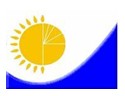 Мемлекеттік

статистика

органдары

құпиялылығына

кепілдік береді

Конфиденциальность

гарантируется органами

государственной

статистикиМемлекеттік

статистика

органдары

құпиялылығына

кепілдік береді

Конфиденциальность

гарантируется органами

государственной

статистикиҚазақстан Республикасы

Статистика агенттігі

төрағасының міндетін

атқарушының 2012 жылғы 25

қазандағы № 293 бұйрығына 3

– қосымшаҚазақстан Республикасы

Статистика агенттігі

төрағасының міндетін

атқарушының 2012 жылғы 25

қазандағы № 293 бұйрығына 3

– қосымшаЖалпымемлекеттік статистикалық байқаудың

статистикалық нысаны

Статистическая форма общегосударственному

статистическому наблюдениюЖалпымемлекеттік статистикалық байқаудың

статистикалық нысаны

Статистическая форма общегосударственному

статистическому наблюдениюЖалпымемлекеттік статистикалық байқаудың

статистикалық нысаны

Статистическая форма общегосударственному

статистическому наблюдениюЖалпымемлекеттік статистикалық байқаудың

статистикалық нысаны

Статистическая форма общегосударственному

статистическому наблюдениюҚазақстан Республикасы

Статистика агенттігі

төрағасының міндетін

атқарушының 2012 жылғы 25

қазандағы № 293 бұйрығына 3

– қосымшаҚазақстан Республикасы

Статистика агенттігі

төрағасының міндетін

атқарушының 2012 жылғы 25

қазандағы № 293 бұйрығына 3

– қосымшаАумақтық органға

тапсырылады

Представляется

территориальному органуАумақтық органға

тапсырылады

Представляется

территориальному органуСтатистикалық нысанды

www.stat.gov.kz

сайтынан алуға болады

Статистическую форму

можно получить на сайте

www.stat.gov.kzСтатистикалық нысанды

www.stat.gov.kz

сайтынан алуға болады

Статистическую форму

можно получить на сайте

www.stat.gov.kzМемлекеттік статистиканың тиісті органдарына алғашқы статистикалық

деректерді тапсырмау, уақтылы тапсырмау және дәйексіз деректерді беру

«Әкімшілік құқық бұзушылық туралы» Қазақстан Республикасы Кодексінің

381-бабында көзделген әкімшілік құқық бұзушылық болып табылады.

Непредставление, несвоевременное представление и предоставление недостоверных

первичных статистических данных в соответствующие органы государственной статистики

является административным правонарушением, предусмотренным статьей 381 Кодекса

Республики Казахстан «Об административных правонарушениях».Мемлекеттік статистиканың тиісті органдарына алғашқы статистикалық

деректерді тапсырмау, уақтылы тапсырмау және дәйексіз деректерді беру

«Әкімшілік құқық бұзушылық туралы» Қазақстан Республикасы Кодексінің

381-бабында көзделген әкімшілік құқық бұзушылық болып табылады.

Непредставление, несвоевременное представление и предоставление недостоверных

первичных статистических данных в соответствующие органы государственной статистики

является административным правонарушением, предусмотренным статьей 381 Кодекса

Республики Казахстан «Об административных правонарушениях».Мемлекеттік статистиканың тиісті органдарына алғашқы статистикалық

деректерді тапсырмау, уақтылы тапсырмау және дәйексіз деректерді беру

«Әкімшілік құқық бұзушылық туралы» Қазақстан Республикасы Кодексінің

381-бабында көзделген әкімшілік құқық бұзушылық болып табылады.

Непредставление, несвоевременное представление и предоставление недостоверных

первичных статистических данных в соответствующие органы государственной статистики

является административным правонарушением, предусмотренным статьей 381 Кодекса

Республики Казахстан «Об административных правонарушениях».Мемлекеттік статистиканың тиісті органдарына алғашқы статистикалық

деректерді тапсырмау, уақтылы тапсырмау және дәйексіз деректерді беру

«Әкімшілік құқық бұзушылық туралы» Қазақстан Республикасы Кодексінің

381-бабында көзделген әкімшілік құқық бұзушылық болып табылады.

Непредставление, несвоевременное представление и предоставление недостоверных

первичных статистических данных в соответствующие органы государственной статистики

является административным правонарушением, предусмотренным статьей 381 Кодекса

Республики Казахстан «Об административных правонарушениях».Мемлекеттік статистиканың тиісті органдарына алғашқы статистикалық

деректерді тапсырмау, уақтылы тапсырмау және дәйексіз деректерді беру

«Әкімшілік құқық бұзушылық туралы» Қазақстан Республикасы Кодексінің

381-бабында көзделген әкімшілік құқық бұзушылық болып табылады.

Непредставление, несвоевременное представление и предоставление недостоверных

первичных статистических данных в соответствующие органы государственной статистики

является административным правонарушением, предусмотренным статьей 381 Кодекса

Республики Казахстан «Об административных правонарушениях».Мемлекеттік статистиканың тиісті органдарына алғашқы статистикалық

деректерді тапсырмау, уақтылы тапсырмау және дәйексіз деректерді беру

«Әкімшілік құқық бұзушылық туралы» Қазақстан Республикасы Кодексінің

381-бабында көзделген әкімшілік құқық бұзушылық болып табылады.

Непредставление, несвоевременное представление и предоставление недостоверных

первичных статистических данных в соответствующие органы государственной статистики

является административным правонарушением, предусмотренным статьей 381 Кодекса

Республики Казахстан «Об административных правонарушениях».Статистикалық

нысан коды

0891104

Код

статистической

формы 0891104Байланыс қызметтері туралы есеп

Отчет об услугах связиБайланыс қызметтері туралы есеп

Отчет об услугах связиБайланыс қызметтері туралы есеп

Отчет об услугах связиБайланыс қызметтері туралы есеп

Отчет об услугах связи2-байланыс

2-связьБайланыс қызметтері туралы есеп

Отчет об услугах связиБайланыс қызметтері туралы есеп

Отчет об услугах связиБайланыс қызметтері туралы есеп

Отчет об услугах связиБайланыс қызметтері туралы есеп

Отчет об услугах связиЖылдық

ГодоваяЕсепті кезең

Отчетный периоджыл

годЭкономиялық қызмет түрлерінің жалпы жіктеуішінің 61-байланыс кодына сәйкес негізгі немесе қайтамала қызмет түрлеріне ие заңды тұлғалар және (немесе) олардың кұрылымдық немесе оқшауланған бөлімшелері және дара кәсіпкерлер тапсырады.

Представляется юридическими лицами и (или) их структурными обособленными подразделениями и индивидуальными предпринимателями, имеющими основной или вторичный виды деятельности согласно коду Общего классификатора видов экономической деятельности 61-связьТапсыру мерзімі - есепті кезеңнен кейін 31 наурызға.

Срок представления - 31 марта после отчетного периода.Экономиялық қызмет түрлерінің жалпы жіктеуішінің 61-байланыс кодына сәйкес негізгі немесе қайтамала қызмет түрлеріне ие заңды тұлғалар және (немесе) олардың кұрылымдық немесе оқшауланған бөлімшелері және дара кәсіпкерлер тапсырады.

Представляется юридическими лицами и (или) их структурными обособленными подразделениями и индивидуальными предпринимателями, имеющими основной или вторичный виды деятельности согласно коду Общего классификатора видов экономической деятельности 61-связьТапсыру мерзімі - есепті кезеңнен кейін 31 наурызға.

Срок представления - 31 марта после отчетного периода.Экономиялық қызмет түрлерінің жалпы жіктеуішінің 61-байланыс кодына сәйкес негізгі немесе қайтамала қызмет түрлеріне ие заңды тұлғалар және (немесе) олардың кұрылымдық немесе оқшауланған бөлімшелері және дара кәсіпкерлер тапсырады.

Представляется юридическими лицами и (или) их структурными обособленными подразделениями и индивидуальными предпринимателями, имеющими основной или вторичный виды деятельности согласно коду Общего классификатора видов экономической деятельности 61-связьТапсыру мерзімі - есепті кезеңнен кейін 31 наурызға.

Срок представления - 31 марта после отчетного периода.Экономиялық қызмет түрлерінің жалпы жіктеуішінің 61-байланыс кодына сәйкес негізгі немесе қайтамала қызмет түрлеріне ие заңды тұлғалар және (немесе) олардың кұрылымдық немесе оқшауланған бөлімшелері және дара кәсіпкерлер тапсырады.

Представляется юридическими лицами и (или) их структурными обособленными подразделениями и индивидуальными предпринимателями, имеющими основной или вторичный виды деятельности согласно коду Общего классификатора видов экономической деятельности 61-связьТапсыру мерзімі - есепті кезеңнен кейін 31 наурызға.

Срок представления - 31 марта после отчетного периода.Экономиялық қызмет түрлерінің жалпы жіктеуішінің 61-байланыс кодына сәйкес негізгі немесе қайтамала қызмет түрлеріне ие заңды тұлғалар және (немесе) олардың кұрылымдық немесе оқшауланған бөлімшелері және дара кәсіпкерлер тапсырады.

Представляется юридическими лицами и (или) их структурными обособленными подразделениями и индивидуальными предпринимателями, имеющими основной или вторичный виды деятельности согласно коду Общего классификатора видов экономической деятельности 61-связьТапсыру мерзімі - есепті кезеңнен кейін 31 наурызға.

Срок представления - 31 марта после отчетного периода.Экономиялық қызмет түрлерінің жалпы жіктеуішінің 61-байланыс кодына сәйкес негізгі немесе қайтамала қызмет түрлеріне ие заңды тұлғалар және (немесе) олардың кұрылымдық немесе оқшауланған бөлімшелері және дара кәсіпкерлер тапсырады.

Представляется юридическими лицами и (или) их структурными обособленными подразделениями и индивидуальными предпринимателями, имеющими основной или вторичный виды деятельности согласно коду Общего классификатора видов экономической деятельности 61-связьТапсыру мерзімі - есепті кезеңнен кейін 31 наурызға.

Срок представления - 31 марта после отчетного периода.БСН коды

код БИНЖСН коды

КОД ИИНЖол коды

Код строкиКөрсеткіштің атауы

Наименование показателяХалық

НаселениеХалық

НаселениеБасқа топтар

Другие группыБасқа топтар

Другие группыЖол коды

Код строкиКөрсеткіштің атауы

Наименование показателябарлығы

всегоодан - ауылдық жерлер

из них - сельская местностьбарлығы

всегоодан - ауылдық жерлер

из них - сельская местностьАБ12341Байланыс қызметтерінің көлемі

Объем услуг связиЖол коды

Код строкиКөрсеткіштің атауы

Наименование показателяӨткізу трафигінің түрлері

Виды пропуска трафикаӨткізу трафигінің түрлері

Виды пропуска трафикаӨткізу трафигінің түрлері

Виды пропуска трафикаӨткізу трафигінің түрлері

Виды пропуска трафикаӨткізу трафигінің түрлері

Виды пропуска трафикаӨткізу трафигінің түрлері

Виды пропуска трафикаӨткізу трафигінің түрлері

Виды пропуска трафикаЖол коды

Код строкиКөрсеткіштің атауы

Наименование показателяжергілікті

местныйаймақішілік

внутризоновыйқалааралық

междугородныйхалықаралық

международныйұтқыр операторлар желісінен

сети мобильных оператороводан – ұялы байланыс операторлары

из них - операторы сотовой связиIP-телефония операторлары

операторов IP-телефонииАБ12345671Байланыс операторлары үшін трафикті (интерконнект) өткізу бойынша қызметтердің көлемі

Объем услуг по пропуску трафика (интерконнект) для операторов связиЖол коды

Код строкиКөрсеткіштердің атауы

Наименование показателейХалық

НаселениеХалық

НаселениеБасқа топтар

Другие группыБасқа топтар

Другие группыЖол коды

Код строкиКөрсеткіштердің атауы

Наименование показателейбарлығы

всегоодан - ауылдық жерлер

из них - сельская местностьбарлығы

всегоодан - ауылдық жерлер

из них - сельская местностьАБ12341Қалааралық және халықаралық телефон байланысы қызметтерінің көлемі

Объем услуг междугородной и международной телефонной связи соның ішінде:

в том числе:1.1республика ішінде

внутри республики1.2ТМД1 елдері

страны СНГ1.3ТМД-дан тыс елдер

страны вне СНГЖол коды

Код строкиКөрсеткіштің атауы

Наименование показателяХалық

НаселениеХалық

НаселениеБасқа топтар

Другие группыБасқа топтар

Другие группыЖол коды

Код строкиКөрсеткіштің атауы

Наименование показателябарлығы

всегоодан - ауылдық жерлер

из них - сельская местностьбарлығы

всегоодан - ауылдық жерлер

из них - сельская местностьАБ12341Жергілікті телефон байланысы қызметтерінің көлемі

Объем услуг местной телефонной связи одан:

из них:1.1тіркелген телефон желісіне қосу бойынша

по подключению к фиксированной телефонной линии1.2тіркелген телефон байланысы қызметіне (абоненттік төлем)

за услуги фиксированной связи (абонентская плата)1.3жергілікті телефон сөйлесулерінің құнын уақыттық есептеуге ауыстырылғандар (жергілікті шақыруларынын (ҚУЕЖ2-ға ауыстырылғандар))

переведенных на повременный учет стоимости местных телефонных разговоров (от местных вызовов (переведенных на СПУС))1.4қосымша төлем үшін ұсынылатындар

предоставляемых за дополнительную платуЖол коды

Код строкиКөрсеткіштердің атауы

Наименование показателейХалық

НаселениеХалық

НаселениеБасқа топтар

Другие группыБасқа топтар

Другие группыЖол коды

Код строкиКөрсеткіштердің атауы

Наименование показателейбарлығы

всегоодан - ауылдық жерлер

из них - сельская местностьбарлығы

всегоодан - ауылдық жерлер

из них - сельская местностьАБ12341Ұялы байланыс қызметтерінің көлемі

Объем услуг сотовой связисоның ішінде:

в том числе:1.1өз желісінің ішінде

внутри своей сети1.2ұялы байланыстың басқа операторлары желілерінде

на сети других операторов сотовой связи1.3тіркелген байланыс операторлары желілерінде

на сети операторов фиксированной связи1.4деректерді беру қызметтері

услуги передачи данных1.5роуминг қызметтері

услуги роуминга2Жылжымалы радиотелефон байланысы қызметтерінің көлемі

Объем услуг подвижной радиотелефонной связи3Транкингтік байланыс қызметтерінің көлемі

Объем услуг транкинговой связи4Пейджингтік байланыс қызметтерінің көлемі

Объем услуг пейджинговой связи5Жерсеріктік жылжымалы байланыс қызметтерінің көлемі

Объем услуг спутниковой подвижной связиЖол коды

Код строкиКөрсеткіштердің атауы

Наименование показателейХалық

НаселениеХалық

НаселениеБасқа топтар

Другие группыБасқа топтар

Другие группыЖол коды

Код строкиКөрсеткіштердің атауы

Наименование показателейбарлығы

всегоодан - ауылдық жерлер

из них - сельская местностьбарлығы

всегоодан - ауылдық жерлер

из них - сельская местностьАБ12341Сымды телекоммуникациялық желілер арқылы деректерді беру бойынша қызметтер көлемі

Объем услуг по передаче данных по сетям телекоммуникационным проводным соның ішінде:

в том числе:1.1телеграф қызметтері

услуги телеграфасоның ішінде:

в том числе:1.1.1республика ішінде

внутри республики1.1.2ТМД елдері

страны СНГ1.1.3ТМД-дан тыс елдер

страны вне СНГ1.2электронды почта қызметтері

услуги электронной почты1.3өзге де қызметтер

услуги прочие2Сымсыз телекоммуникациялық желілер арқылы деректерді беру қызметтерінің көлемі

Объем услуг по передаче данных по сетям телекоммуникационным беспроводнымсоның ішінде:

в том числе:2.1телеграф қызметтері

услуги телеграфасоның ішінде:

в том числе:2.1.1республика ішінде

внутри республики2.1.2ТМД елдері

страны СНГ2.1.3ТМД-дан тыс елдер

страны вне СНГ2.2электронды почта қызметтері

услуги электронной почты2.3өзге де қызметтер

услуги прочиеЖол коды

Код строкиКөрсеткіштердің атауы

Наименование показателейХалық

НаселениеХалық

НаселениеБасқа топтар

Другие группыБасқа топтар

Другие группыЖол коды

Код строкиКөрсеткіштердің атауы

Наименование показателейбарлығы

всегоодан - ауылдық жерлер

из них - сельская местностьбарлығы

всегоодан - ауылдық жерлер

из них - сельская местностьАБ12341Сымды Интернет желісінің желіаралық байланыс қызметтерінің көлемі

Объем услуг межсетевой связи сети Интернет проводныесоның ішінде:

в том числе:1.1сымды таржолақты Интернет желісіне қолжетімділік бойынша қызметтер

услуги по доступу к сети Интернет узкополосной проводной1.2сымды кеңжолақты Интернет желісіне қолжетімділік бойынша қызметтер

услуги по доступу к сети Интернет широкополосной проводной1.3сымды Интернет желісі арқылы өзге де телекоммуникациялық қызметтер

услуги телекоммуникационные через сеть Интернет проводные прочие2Сымсыз Интернет желісінің желіаралық байланыс қызметтерінің көлемі

Объем услуг межсетевой связи сети Интернет беспроводныесоның ішінде:

в том числе:2.1сымсыз таржолақты Интернет желісіне қолжетімділік бойынша қызметтер

услуги по доступу к сети Интернет узкополосной беспроводной2.2сымсыз кеңжолақты Интернет желісіне қолжетімділік бойынша қызметтер

услуги по доступу к сети Интернет широкополосной беспроводной2.3сымсыз Интернет желісі арқылы өзге де телекоммуникациялық қызметтер

услуги телекоммуникационные через сеть Интернет беспроводные прочие3Интернет желісі бойынша магистральдық қызметтер көлемі

Объем услуг магистральных по сети Интернетххсоның ішінде:

в том числе:3.1Интернет желісі провайдерлеріне магистральдық желі арналарына қолжетімділікті ұсыну бойынша қызметтер

услуги по предоставлению доступа к каналам магистральной сети провайдерам сети Интернетхх3.2Интернет желісі трафигін өткізу бойынша қызметтер

услуги по пропуску трафика сети ИнтернетххЖол коды

Код строкиКөрсеткіштің атауы

Наименование показателяХалық

НаселениеХалық

НаселениеБасқа топтар

Другие группыБасқа топтар

Другие группыЖол коды

Код строкиКөрсеткіштің атауы

Наименование показателябарлығы

всегоодан - ауылдық жерлер

из них - сельская местностьбарлығы

всегоодан - ауылдық жерлер

из них - сельская местностьАБ12341Кабельдік инфрақұрылым арқылы бағдарламаларды тарату бойынша қызметтер көлемі

Объем услуг по распространению программ по инфраструктуре кабельной2Сымсыз желілер арқылы бағдарламаларды тарату бойынша қызметтер көлемі

Объем услуг по распространению программ по сетям беспроводным3Жерсерігі арқылы бағдарламаларды тарату бойынша қызметтер көлемі

Объем услуг по распространению программ через спутникЖол коды

Код строкиКөрсеткіштердің атауы

Наименование показателейХалық

НаселениеХалық

НаселениеБасқа топтар

Другие группыБасқа топтар

Другие группыЖол коды

Код строкиКөрсеткіштердің атауы

Наименование показателейбарлығы

всегоодан - ауылдық жерлер

из них - сельская местностьбарлығы

всегоодан - ауылдық жерлер

из них - сельская местностьАБ12341Өзге де телекоммуникациялық қызметтер көлемі

Объем услуг телекоммуникационные прочиесоның ішінде:

в том числе:1.1телематикалық қызметтердің қызмет көрсетулері

услуги телематических служб1.2IP телефония қызметтері

услуги IP телефонии1.3зияткерлік желілер қызметтері

услуги интеллектуальных сетей1.4жалға алынған желілерді ұсыну бойынша қызметтер

услуги по предоставлению арендованных линий1.5телекоммуникация қызметтерін ұсынумен байланысты технологиялық қызметтер

услуги технологические, связанные с предоставлением услуг телекоммуникацийсоның ішінде:

в том числе:1.5.1телекоммуникация желілеріне қосу және жалғау бойынша қызметтер

услуги по подключению и присоединению к сети телекоммуникацийхх1.5.2техникалық қызмет көрсету және жөндеу бойынша қызметтер

услуги по техническому обслуживанию и ремонту1.5.3жабдықтарды жалға беруді ұсыну бойынша қызметтер

услуги по предоставлению оборудования в аренду1.6басқа топтамаларға енгізілмеген өзге де телекоммуникациялық қызметтер

услуги телекоммуникационные прочие, не включенные в другие группировкиЖол коды

Код строкиКөрсеткіштердің атауы

Наименование показателейХалық

НаселениеХалық

НаселениеБасқа топтар

Другие группыБасқа топтар

Другие группыЖол коды

Код строкиКөрсеткіштердің атауы

Наименование показателейбарлығы

всегоодан - ауылдық жерлер

из них - сельская местностьбарлығы

всегоодан - ауылдық жерлер

из них - сельская местностьАБ12341Тіркелген телефон желілерінің саны

Число фиксированных телефонных линийсоның ішінде:

в том числе:1.1аналогты тіркелген телефон желілері (ЖҚКТЖ3 желілері)

аналоговые фиксированные телефонные линии (сети КТСОП )1.2сандық телефон станцияларына қосылған

подключенных к цифровым телефонным станциям1.3VoIP4 абоненттік желілері

абонентские линии VoIP1.4таксофондар

таксофоныххЖол коды

Код строкиКөрсеткіштердің атауы

Наименование показателейБарлығы

ВсегоОдан - ауылдық жерлерде

Из них - сельская местностьАБ121Автоматты қалааралық телефон байланысы бойынша шыққан, сөйлесумен аяқталған шақырулар саны

Количество исходящих вызовов по автоматической междугородной телефонной связи, закончившихся разговорамисоның ішінде:

в том числе:1.1республика ішінде

внутри республики1.2ТМД елдері

страны СНГ1.3ТМД-дан тыс елдер

страны вне СНГЖол коды

Код строкиКөрсеткіштің атауы

Наименование показателяТрафикті өткізу түрлері

Виды пропуска трафикаТрафикті өткізу түрлері

Виды пропуска трафикаТрафикті өткізу түрлері

Виды пропуска трафикаТрафикті өткізу түрлері

Виды пропуска трафикаТрафикті өткізу түрлері

Виды пропуска трафикаТрафикті өткізу түрлері

Виды пропуска трафикаТрафикті өткізу түрлері

Виды пропуска трафикаЖол коды

Код строкиКөрсеткіштің атауы

Наименование показателяжергілікті

местныйаймақішілік

внутризоновыйқалааралық

междугородныйхалықаралық

международныйұтқыр операторлар желісіне (нен)

на (с) сети мобильных оператороводан - ұялы байланыс операторы

из них - операторы сотовой связиIP-телефония операторлары

операторов IP-телефонии АБ12345671Трафикті өткізу бойынша қызметтер

Услуги по пропуску трафикасоның ішінде:

в том числе:1.1келетін

входящие1.2шығатын

исходящие1.3транзиттік

транзитныеЖол коды

Код строкиКөрсеткіштердің атауы

Наименование показателейТрафик түрлері

Виды трафикаТрафик түрлері

Виды трафикаТрафик түрлері

Виды трафикаЖол коды

Код строкиКөрсеткіштердің атауы

Наименование показателейкелетін

входящиешығатын

исходящиетранзиттік

транзитныеАБ1231Жергілікті тіркелген телефон трафигі (құндық уақыттық есептеу жүйесі барысында)

Местный фиксированный телефонный трафик (при системе повременного учета стоимости)Х2Жылжымалы ұялы байланыс желісіне (желісінен) тіркелген байланыс желісінің трафигі

Трафик сетей фиксированной связи на (от) сети сотовой подвижной связиХ3Қалааралық (ішкі аймақтықты қоса) телефон трафигі

Междугородный (включая внутризоновый) телефонный трафик4Халықаралық телефон трафигі

Международный телефонный трафиксоның ішінде:

в том числе:4.1ТМД елдері

страны СНГ4.2ТМД-дан тыс елдер

страны вне СНГ5VoIP трафигі

Трафик VoIPЖол коды

Код строкиКөрсеткіштердің атауы

Наименование показателейБарлығы

ВсегоАБ11Жылжымылы ұялы байланыстың шығыс трафигі, мың минут

Исходящий трафик сотовой подвижной связи, тысяч минут2Ішкіжелілік трафик (жылжымалы ұялы байланыстың бір желідегі абоненттері арасында), мың минут

Внутрисетевой трафик (между абонентами одной сети сотовой подвижной связи), тысяч минут3Басқа да жылжымалы ұялы байланыс операторлары желісіне шығыс трафигі, мың минут

Исходящий трафик на сети других операторов сотовой подвижной связи, тысяч минут4Басқа да жылжымалы ұялы байланысы операторлары желісінен кіріс трафигі, мың минут

Входящий трафик от сети других операторов сотовой подвижной связи, тысяч минут5Жылжымалы ұялы байланыс операторлары желісінен халықаралық шығыс трафигі, мың минут

Исходящий международный трафик от сетей операторов сотовой подвижной связи, тысяч минут6Жылжымалы ұялы байланыс операторлары желісіне халықаралық кіріс трафигі, мың минут

Входящий международный трафик на сети операторов сотовой подвижной связи, тысяч минут7Өз абоненттерінің (жылжымалы ұялы байланыстың ұлттық желілерінің шетелдегі абоненттері) халықаралық роуминг трафиктерінің көлемі, мың минут

Объем трафика международного роуминга своих абонентов (абонентов национальных сетей сотовой подвижной связи, находящихся за рубежом), тысяч минут8Тіркелген телефон байланысы операторлары желісіне шығыс трафигі, мың минут

Исходящий трафик на сети операторов фиксированной телефонный связи, тысяч минут9Тіркелген телефон байланысы операторлары желісінен кіріс трафигі, мың минут

Входящий трафик от сетей операторов фиксированной телефонный связи, тысяч минут10Басқа елдердің жылжымалы ұялы байланысы желілеріндегі абоненттердің халықаралық роуминг трафигі, мың минут

Трафик международного роуминга абонентов сетей сотовой подвижной связи других стран, тысяч минут11Жылжымалы ұялы байланыс желілеріндегі қысқа шығыс хабарламаларының (SMS) жалпы саны, мың бірлік

Общее количество исходящих коротких сообщений (SMS) в сетях сотовой подвижной связи, тысяч единиц12Жылжымалы ұялы байланыс желілеріндегі шығыс мультимедия хабарламаларының (MMS) жалпы саны, мың бірлік

Общее количество исходящих мультимедиа сообщений (MMS) в сетях сотовой подвижной связи, тысяч единиц13Роумингтік келісімі бар елдер саны, бірлік5

Количество стран, с которыми имеется роуминговое соглашение, единицЖол коды

Код строкиКөрсеткіштердің атауы

Наименование показателейҰтқыр байланыс түрлері

Виды мобильной связиҰтқыр байланыс түрлері

Виды мобильной связиҰтқыр байланыс түрлері

Виды мобильной связиҰтқыр байланыс түрлері

Виды мобильной связиҰтқыр байланыс түрлері

Виды мобильной связиЖол коды

Код строкиКөрсеткіштердің атауы

Наименование показателейұялы байланыс

сотовая связьжылжымалы радиотелефон байланысы

подвижная радиотелефонная связьтранкингтік байланыс

транкинговая связьпейджингтік байланыс

пейджинговая связьжерсеріктік жылжымалы байланыс

спутниковая подвижная связьАБ123451Абоненттер саны - барлығы

Число абонентов - всего1.1одан – алдын ала төлем төлеген абоненттер

из них – абоненты с предоплатой2Сандық желі абоненттерінің саны

Число абонентов цифровых сетей15.1 Деректерді төмен және орташа жылдамдықты беруге қолжетімділігі бар ұялы байланыс абоненттерінің саны, бірлік

Число абонентов сотовой связи, имеющих доступ к низко- и среднескоростной передаче данных, единиц15.2 Деректерді кең жолақты жоғарғы жылдамдықты беруге қолжетімділігі бар ұялы байланыс абоненттерінің саны, бірлік

Число абонентов сотовой связи, имеющих доступ к широкополосной высокоскоростной передаче данных, единицЖол коды

Код строкиКөрсеткіштердің атауы

Наименование показателейХалық

НаселениеХалық

НаселениеБасқа топтар

Другие группыБасқа топтар

Другие группыЖол коды

Код строкиКөрсеткіштердің атауы

Наименование показателейбарлығы

всегоодан - ауылдық жерлер

из них - сельская местностьбарлығы

всегоодан - ауылдық жерлер

из них - сельская местностьАБ12341Жөнелтілген телеграммалар саны

Количество отправленных телеграммсоның ішінде:

в том числе:1.1республика ішінде

внутри республики1.2ТМД елдері

страны СНГ1.3ТМД-дан тыс елдер

страны вне СНГЖол коды

Код строкиКөрсеткіштердің атауы

Наименование показателейХалық

НаселениеХалық

НаселениеБасқа топтар

Другие группыБасқа топтар

Другие группыЖол коды

Код строкиКөрсеткіштердің атауы

Наименование показателейбарлығы

всегоодан - ауылдық жерлер

из них - сельская местностьбарлығы

всегоодан - ауылдық жерлер

из них - сельская местностьАБ12341Абоненттер саны - барлығы

Число абонентов - всегосоның ішінде:

в том числе:1.1нөмірді терумен (коммутациялық қолжетімділік)

с набором номера (коммутируемый доступ)1.2жоғары жылдамдықты кең жолақты қолжетімділікті пайдаланумен

с использованием высокоскоростного широкополосного доступасоның ішінде:

в том числе:1.2.1кабельді модемді пайдаланумен

с использованием кабельного модема1.2.2сандық абоненттік желіні (САЖ) пайдаланумен

с использованием цифровой абонентской линии (ЦАЛ)1.2.3жалға алынған Интернет желілерінің абоненттері

абоненты арендованных линий сети Интернет1.2.4үйге( ғимаратқа) талшықты–оптикалық қосылуды (FTTH/B) пайдаланумен

с использованием волоконно-оптического подключения к дому (зданию) (FTTH/B)1.2.5өзге де абоненттер

прочие абонентыЖол коды

Код строкиКөрсеткіштердің атауы

Наименование показателейХалық

НаселениеХалық

НаселениеБасқа топтар

Другие группыБасқа топтар

Другие группыЖол коды

Код строкиКөрсеткіштердің атауы

Наименование показателейбарлығы

всегоодан - ауылдық жерлер

из них - сельская местностьбарлығы

всегоодан - ауылдық жерлер

из них - сельская местностьАБ11256 кбит/с6 – тан 2 Мбит/с7-қа дейін

от 256 кбит/с до менее 2 Мбит/с22 Мбит/с – тан 10 Мбит/с-қа дейін

от 2 Мбит/с до менее 10 Мбит/с 310 Мбит/с – тан 100 Мбит/с-қа дейін

от 10 Мбит/с до менее 100 Мбит/с4100 Мбит/с – тан 1 Гбит/с8-қа дейін

от 100 Мбит/с до менее 1 Гбит/с51 Гбит/сЖол коды

Код строкиКөрсеткіштердің атауы

Наименование показателейХалық

НаселениеХалық

НаселениеБасқа топтар

Другие группыБасқа топтар

Другие группыЖол коды

Код строкиКөрсеткіштердің атауы

Наименование показателейбарлығы

всегоодан - ауылдық жерлер

из них - сельская местностьбарлығы

всегоодан - ауылдық жерлер

из них - сельская местностьАБ121Абоненттер саны - барлығы

Число абонентов - всегосоның ішінде:

в том числе:1.1жерсеріктік желілерді пайдаланумен

с использованием спутниковых линий1.2тіркелген сымсыз байланыстың жер үсті желілерін пайдаланумен

с использованием линий наземной фиксированной беспроводной связи1.3жылжымалы сымсыз байланыстың жер үсті желілерін пайдаланумен

с использованием линий наземной подвижной беспроводной связисоның ішінде:

в том числе:1.3.1жылжымалы байланыстың және деректерді кең жолақты жылдамдықта берудің стандартты желілерін пайдаланумен

с использованием стандартных линий подвижной связи и передачи данных на широкополосных скоростях1.3.2деректерді беруге арналған жылжымалы байланыстың мамандандырылған желілерін пайдаланумен

с использованием специализированных линий подвижной связи для передачи данныхЖол коды

Код строкиКөрсеткіштердің атауы

Наименование показателейБарлығы

ВсегоОдан - ауылдық жерлерде

Из них - сельская местностьАБ121Нөмірді терумен тіркелген қолжетілімді Интернет желісінің трафигі, мың минут

Трафик фиксированного доступа к сети Интернет с набором номера, тысяч минут2Тіркелген (сымды) кең жолақты қолжетімді Интернет желісінің трафигі, МБайт9

Трафик фиксированного (проводного) широкополосного доступа к сети Интернет, МБайт 2.1одан - сыртқы трафик

из них - внешний трафик3Сымсыз кең жолақты қолжетімді Интернет желісінің трафигі, МБайт

Трафик беспроводного широкополосного доступа к сети Интернет, МБайт 4Ұтқыр Интернет трафигі, МБайт

Трафик мобильного Интернета, МБайт5Интернет желісін өткізудің халықаралық жолағы, Мбит/с

Международная полоса пропускания сети Интернет, Мбит/сх5.1шығыс Интернет желісін өткізудің халықаралық жолағы, Мбит/с

исходящая международная полоса пропускания сети Интернет, Мбит/сх5.2кіріс Интернет желісін өткізудің халықаралық жолағы, Мбит/с

входящая международная полоса пропускания сети Интернет, Мбит/схЖол коды

Код строкиКөрсеткіштердің атауы

Наименование показателейХалық

НаселениеХалық

НаселениеБасқа топтар

Другие группыБасқа топтар

Другие группыЖол коды

Код строкиКөрсеткіштердің атауы

Наименование показателейбарлығы

всегоодан - ауылдық жерлер

из них - сельская местностьбарлығы

всегоодан - ауылдық жерлер

из них - сельская местностьАБ12341Кабельді теледидар жүйелерінің саны

Количество систем кабельного телевидения2Кабельді теледидар абоненттерінің саны

Число абонентов кабельного телевидения2.1одан – интерактивті

из них – интерактивногоЖол коды

Код строкиКөрсеткіштердің атауы

Наименование показателейБарлығы

ВсегоОдан - ауылдық жерлер

Из них - сельская местностьАБ121Аумақты жылжымалы ұялы байланыс желісімен қамту пайызы

Процент охвата территории сетью подвижной сотовой связи 1.1одан - 3G/4G желілерімен

из них – сетями 3G/4G2Аумақты эфирлі сандық телерадиохабарлармен қамту пайызы

Процент охвата территории эфирным цифровым телевещаниемЖол коды

Код строкиҚызмет түрінің атауы

Наименование вида деятельностиЭҚЖЖ10 коды

Код ОКЭДЕсепті жылға

За отчетный годАБВ11Барлығы

ВсегоАтауы

Наименование _____________________Мекенжайы

Адрес ____________________________Телефон __________________________Электрондық пошта мекенжайы

Адрес электронной почты __________Орындаушы

Исполнитель __________________________________ _____________________

                       аты-жөні                        телефон

                       фамилияОрындаушы

Исполнитель __________________________________ _____________________

                       аты-жөні                        телефон

                       фамилияБасшы

Руководитель _________________________________ _____________________

                тегі, аты және әкесінің аты             қолы

                 фамилия, имя и отчество               подписьБасшы

Руководитель _________________________________ _____________________

                тегі, аты және әкесінің аты             қолы

                 фамилия, имя и отчество               подписьБас бухгалтер

Главный бухгалтер ____________________________ _____________________

                  тегі, аты және әкесінің аты           қолы

                    фамилия, имя и отчество            подписьБас бухгалтер

Главный бухгалтер ____________________________ _____________________

                  тегі, аты және әкесінің аты           қолы

                    фамилия, имя и отчество            подпись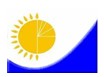 Мемлекеттік

статистика

органдары

құпиялылығына

кепілдік береді

Конфиденциальность

гарантируется органами

государственной

статистикиМемлекеттік

статистика

органдары

құпиялылығына

кепілдік береді

Конфиденциальность

гарантируется органами

государственной

статистикиМемлекеттік

статистика

органдары

құпиялылығына

кепілдік береді

Конфиденциальность

гарантируется органами

государственной

статистикиМемлекеттік

статистика

органдары

құпиялылығына

кепілдік береді

Конфиденциальность

гарантируется органами

государственной

статистикиҚазақстан Республикасы Статистика агенттігі төрағасының міндетін атқарушының 2012 жылғы 25 қазандағы № 293 бұйрығына 5-қосымшаҚазақстан Республикасы Статистика агенттігі төрағасының міндетін атқарушының 2012 жылғы 25 қазандағы № 293 бұйрығына 5-қосымшаЖалпымемлекеттік статистикалық байқаудың

статистикалық нысаны

Статистическая форма общегосударственному

статистическому наблюдениюЖалпымемлекеттік статистикалық байқаудың

статистикалық нысаны

Статистическая форма общегосударственному

статистическому наблюдениюЖалпымемлекеттік статистикалық байқаудың

статистикалық нысаны

Статистическая форма общегосударственному

статистическому наблюдениюЖалпымемлекеттік статистикалық байқаудың

статистикалық нысаны

Статистическая форма общегосударственному

статистическому наблюдениюЖалпымемлекеттік статистикалық байқаудың

статистикалық нысаны

Статистическая форма общегосударственному

статистическому наблюдениюЖалпымемлекеттік статистикалық байқаудың

статистикалық нысаны

Статистическая форма общегосударственному

статистическому наблюдениюҚазақстан Республикасы Статистика агенттігі төрағасының міндетін атқарушының 2012 жылғы 25 қазандағы № 293 бұйрығына 5-қосымшаҚазақстан Республикасы Статистика агенттігі төрағасының міндетін атқарушының 2012 жылғы 25 қазандағы № 293 бұйрығына 5-қосымшаАумақтық органға

тапсырылады

Представляется

территориальному органуАумақтық органға

тапсырылады

Представляется

территориальному органуСтатистикалық нысанды

www.stat.gov.kz

сайтынан алуға болады

Статистическую форму

можно получить на сайте

www.stat.gov.kzСтатистикалық нысанды

www.stat.gov.kz

сайтынан алуға болады

Статистическую форму

можно получить на сайте

www.stat.gov.kzМемлекеттік статистиканың тиісті органдарына алғашқы статистикалық

деректерді тапсырмау, уақтылы тапсырмау және дәйексіз деректерді беру

«Әкімшілік құқық бұзушылық туралы» Қазақстан Республикасы Кодексінің

381-бабында көзделген әкімшілік құқық бұзушылық болып табылады.

Непредставление, несвоевременное представление и предоставление недостоверных

первичных статистических данных в соответствующие органы государственной статистики

является административным правонарушением, предусмотренным статьей 381 Кодекса

Республики Казахстан «Об административных правонарушениях».Мемлекеттік статистиканың тиісті органдарына алғашқы статистикалық

деректерді тапсырмау, уақтылы тапсырмау және дәйексіз деректерді беру

«Әкімшілік құқық бұзушылық туралы» Қазақстан Республикасы Кодексінің

381-бабында көзделген әкімшілік құқық бұзушылық болып табылады.

Непредставление, несвоевременное представление и предоставление недостоверных

первичных статистических данных в соответствующие органы государственной статистики

является административным правонарушением, предусмотренным статьей 381 Кодекса

Республики Казахстан «Об административных правонарушениях».Мемлекеттік статистиканың тиісті органдарына алғашқы статистикалық

деректерді тапсырмау, уақтылы тапсырмау және дәйексіз деректерді беру

«Әкімшілік құқық бұзушылық туралы» Қазақстан Республикасы Кодексінің

381-бабында көзделген әкімшілік құқық бұзушылық болып табылады.

Непредставление, несвоевременное представление и предоставление недостоверных

первичных статистических данных в соответствующие органы государственной статистики

является административным правонарушением, предусмотренным статьей 381 Кодекса

Республики Казахстан «Об административных правонарушениях».Мемлекеттік статистиканың тиісті органдарына алғашқы статистикалық

деректерді тапсырмау, уақтылы тапсырмау және дәйексіз деректерді беру

«Әкімшілік құқық бұзушылық туралы» Қазақстан Республикасы Кодексінің

381-бабында көзделген әкімшілік құқық бұзушылық болып табылады.

Непредставление, несвоевременное представление и предоставление недостоверных

первичных статистических данных в соответствующие органы государственной статистики

является административным правонарушением, предусмотренным статьей 381 Кодекса

Республики Казахстан «Об административных правонарушениях».Мемлекеттік статистиканың тиісті органдарына алғашқы статистикалық

деректерді тапсырмау, уақтылы тапсырмау және дәйексіз деректерді беру

«Әкімшілік құқық бұзушылық туралы» Қазақстан Республикасы Кодексінің

381-бабында көзделген әкімшілік құқық бұзушылық болып табылады.

Непредставление, несвоевременное представление и предоставление недостоверных

первичных статистических данных в соответствующие органы государственной статистики

является административным правонарушением, предусмотренным статьей 381 Кодекса

Республики Казахстан «Об административных правонарушениях».Мемлекеттік статистиканың тиісті органдарына алғашқы статистикалық

деректерді тапсырмау, уақтылы тапсырмау және дәйексіз деректерді беру

«Әкімшілік құқық бұзушылық туралы» Қазақстан Республикасы Кодексінің

381-бабында көзделген әкімшілік құқық бұзушылық болып табылады.

Непредставление, несвоевременное представление и предоставление недостоверных

первичных статистических данных в соответствующие органы государственной статистики

является административным правонарушением, предусмотренным статьей 381 Кодекса

Республики Казахстан «Об административных правонарушениях».Мемлекеттік статистиканың тиісті органдарына алғашқы статистикалық

деректерді тапсырмау, уақтылы тапсырмау және дәйексіз деректерді беру

«Әкімшілік құқық бұзушылық туралы» Қазақстан Республикасы Кодексінің

381-бабында көзделген әкімшілік құқық бұзушылық болып табылады.

Непредставление, несвоевременное представление и предоставление недостоверных

первичных статистических данных в соответствующие органы государственной статистики

является административным правонарушением, предусмотренным статьей 381 Кодекса

Республики Казахстан «Об административных правонарушениях».Мемлекеттік статистиканың тиісті органдарына алғашқы статистикалық

деректерді тапсырмау, уақтылы тапсырмау және дәйексіз деректерді беру

«Әкімшілік құқық бұзушылық туралы» Қазақстан Республикасы Кодексінің

381-бабында көзделген әкімшілік құқық бұзушылық болып табылады.

Непредставление, несвоевременное представление и предоставление недостоверных

первичных статистических данных в соответствующие органы государственной статистики

является административным правонарушением, предусмотренным статьей 381 Кодекса

Республики Казахстан «Об административных правонарушениях».Статистикалық

нысан коды

0901101

Код

статистической

формы 0901101Почталық және курьерлік қызмет және байланыс қызметтері туралы есеп

Отчет о почтовой и курьерской деятельности и

услугах связиПочталық және курьерлік қызмет және байланыс қызметтері туралы есеп

Отчет о почтовой и курьерской деятельности и

услугах связиПочталық және курьерлік қызмет және байланыс қызметтері туралы есеп

Отчет о почтовой и курьерской деятельности и

услугах связиПочталық және курьерлік қызмет және байланыс қызметтері туралы есеп

Отчет о почтовой и курьерской деятельности и

услугах связиПочталық және курьерлік қызмет және байланыс қызметтері туралы есеп

Отчет о почтовой и курьерской деятельности и

услугах связиПочталық және курьерлік қызмет және байланыс қызметтері туралы есеп

Отчет о почтовой и курьерской деятельности и

услугах связи3-байланыс

3-связьПочталық және курьерлік қызмет және байланыс қызметтері туралы есеп

Отчет о почтовой и курьерской деятельности и

услугах связиПочталық және курьерлік қызмет және байланыс қызметтері туралы есеп

Отчет о почтовой и курьерской деятельности и

услугах связиПочталық және курьерлік қызмет және байланыс қызметтері туралы есеп

Отчет о почтовой и курьерской деятельности и

услугах связиПочталық және курьерлік қызмет және байланыс қызметтері туралы есеп

Отчет о почтовой и курьерской деятельности и

услугах связиПочталық және курьерлік қызмет және байланыс қызметтері туралы есеп

Отчет о почтовой и курьерской деятельности и

услугах связиПочталық және курьерлік қызмет және байланыс қызметтері туралы есеп

Отчет о почтовой и курьерской деятельности и

услугах связиАйлық

МесячнаяЕсепті кезең

Отчетный периодай

месяцжыл

годҚызметкерлерінің санына қарамастан, Экономикалық қызмет түрлерінің жалпы

жіктеуішінің (бұдан әрі - ЭҚЖЖ) 53 - почта және курьерлік қызмет кодына

сәйкес қызметтің негізгі түрі бар заңды тұлғалар және (немесе)

олардың құрылымдық бөлімшелері тапсырады.

Представляется юридическими лицами и (или) их структурными и обособленными подразделениями независимо от численности, индивидуальными предпринимателями, имеющими основной и вторичный виды деятельности согласно кодам Общего классификатора видов экономической деятельности 53 - почтовая и курьерская деятельность, 61-связь.Тапсыру мерзімі - есепті айдан кейін 2-ші күні

Срок представления - 2 числа после отчетного месяца.Қызметкерлерінің санына қарамастан, Экономикалық қызмет түрлерінің жалпы

жіктеуішінің (бұдан әрі - ЭҚЖЖ) 53 - почта және курьерлік қызмет кодына

сәйкес қызметтің негізгі түрі бар заңды тұлғалар және (немесе)

олардың құрылымдық бөлімшелері тапсырады.

Представляется юридическими лицами и (или) их структурными и обособленными подразделениями независимо от численности, индивидуальными предпринимателями, имеющими основной и вторичный виды деятельности согласно кодам Общего классификатора видов экономической деятельности 53 - почтовая и курьерская деятельность, 61-связь.Тапсыру мерзімі - есепті айдан кейін 2-ші күні

Срок представления - 2 числа после отчетного месяца.Қызметкерлерінің санына қарамастан, Экономикалық қызмет түрлерінің жалпы

жіктеуішінің (бұдан әрі - ЭҚЖЖ) 53 - почта және курьерлік қызмет кодына

сәйкес қызметтің негізгі түрі бар заңды тұлғалар және (немесе)

олардың құрылымдық бөлімшелері тапсырады.

Представляется юридическими лицами и (или) их структурными и обособленными подразделениями независимо от численности, индивидуальными предпринимателями, имеющими основной и вторичный виды деятельности согласно кодам Общего классификатора видов экономической деятельности 53 - почтовая и курьерская деятельность, 61-связь.Тапсыру мерзімі - есепті айдан кейін 2-ші күні

Срок представления - 2 числа после отчетного месяца.Қызметкерлерінің санына қарамастан, Экономикалық қызмет түрлерінің жалпы

жіктеуішінің (бұдан әрі - ЭҚЖЖ) 53 - почта және курьерлік қызмет кодына

сәйкес қызметтің негізгі түрі бар заңды тұлғалар және (немесе)

олардың құрылымдық бөлімшелері тапсырады.

Представляется юридическими лицами и (или) их структурными и обособленными подразделениями независимо от численности, индивидуальными предпринимателями, имеющими основной и вторичный виды деятельности согласно кодам Общего классификатора видов экономической деятельности 53 - почтовая и курьерская деятельность, 61-связь.Тапсыру мерзімі - есепті айдан кейін 2-ші күні

Срок представления - 2 числа после отчетного месяца.Қызметкерлерінің санына қарамастан, Экономикалық қызмет түрлерінің жалпы

жіктеуішінің (бұдан әрі - ЭҚЖЖ) 53 - почта және курьерлік қызмет кодына

сәйкес қызметтің негізгі түрі бар заңды тұлғалар және (немесе)

олардың құрылымдық бөлімшелері тапсырады.

Представляется юридическими лицами и (или) их структурными и обособленными подразделениями независимо от численности, индивидуальными предпринимателями, имеющими основной и вторичный виды деятельности согласно кодам Общего классификатора видов экономической деятельности 53 - почтовая и курьерская деятельность, 61-связь.Тапсыру мерзімі - есепті айдан кейін 2-ші күні

Срок представления - 2 числа после отчетного месяца.Қызметкерлерінің санына қарамастан, Экономикалық қызмет түрлерінің жалпы

жіктеуішінің (бұдан әрі - ЭҚЖЖ) 53 - почта және курьерлік қызмет кодына

сәйкес қызметтің негізгі түрі бар заңды тұлғалар және (немесе)

олардың құрылымдық бөлімшелері тапсырады.

Представляется юридическими лицами и (или) их структурными и обособленными подразделениями независимо от численности, индивидуальными предпринимателями, имеющими основной и вторичный виды деятельности согласно кодам Общего классификатора видов экономической деятельности 53 - почтовая и курьерская деятельность, 61-связь.Тапсыру мерзімі - есепті айдан кейін 2-ші күні

Срок представления - 2 числа после отчетного месяца.Қызметкерлерінің санына қарамастан, Экономикалық қызмет түрлерінің жалпы

жіктеуішінің (бұдан әрі - ЭҚЖЖ) 53 - почта және курьерлік қызмет кодына

сәйкес қызметтің негізгі түрі бар заңды тұлғалар және (немесе)

олардың құрылымдық бөлімшелері тапсырады.

Представляется юридическими лицами и (или) их структурными и обособленными подразделениями независимо от численности, индивидуальными предпринимателями, имеющими основной и вторичный виды деятельности согласно кодам Общего классификатора видов экономической деятельности 53 - почтовая и курьерская деятельность, 61-связь.Тапсыру мерзімі - есепті айдан кейін 2-ші күні

Срок представления - 2 числа после отчетного месяца.Қызметкерлерінің санына қарамастан, Экономикалық қызмет түрлерінің жалпы

жіктеуішінің (бұдан әрі - ЭҚЖЖ) 53 - почта және курьерлік қызмет кодына

сәйкес қызметтің негізгі түрі бар заңды тұлғалар және (немесе)

олардың құрылымдық бөлімшелері тапсырады.

Представляется юридическими лицами и (или) их структурными и обособленными подразделениями независимо от численности, индивидуальными предпринимателями, имеющими основной и вторичный виды деятельности согласно кодам Общего классификатора видов экономической деятельности 53 - почтовая и курьерская деятельность, 61-связь.Тапсыру мерзімі - есепті айдан кейін 2-ші күні

Срок представления - 2 числа после отчетного месяца.ЖСН коды

код ИИНБСН коды

код БИНЖол коды

Код строкиКөрсеткіштің атауы

Наименование показателяХалыққа көрсетілген қызметтер

Услуги, оказанные населениюХалыққа көрсетілген қызметтер

Услуги, оказанные населениюБасқа топтарға көрсетілген қызметтер

Услуги, оказанные другим группамБасқа топтарға көрсетілген қызметтер

Услуги, оказанные другим группамЖол коды

Код строкиКөрсеткіштің атауы

Наименование показателябарлығы

всегоодан – ауылдық жерлерде

из них - сельская местностьбарлығы

всегоодан – ауылдық жерлерде

из них - сельская местностьАБ12341Почта және курьерлік қызметтер

Услуги почтовые и курьерскиеЖол коды

Код строкиКөрсеткіштердің атауы

Наименование показателейХалыққа көрсетілген қызметтер

Услуги, оказанные населениюХалыққа көрсетілген қызметтер

Услуги, оказанные населениюБасқа топтарға көрсетілген қызметтер

Услуги, оказанные другим группамБасқа топтарға көрсетілген қызметтер

Услуги, оказанные другим группамЖол коды

Код строкиКөрсеткіштердің атауы

Наименование показателейбарлығы

всегоодан – ауылдық жерлерде

из них - сельская местностьбарлығы

всегоодан – ауылдық жерлерде

из них - сельская местностьАБ12341Қалааралық және халықаралық телефон байланысы қызметтері

Услуги междугородной и международной телефонной связисоның ішінде:

в том числе:1.1республика ішінде

внутри республики1.2ТМД1 елдері

страны СНГ1.3ТМД-дан тыс елдер

страны вне СНГ2Жергілікті телефон байланысы қызметтері

Услуги местной телефонной связи 3Сымды және сымсыз телекоммуникациялық желілер арқылы деректерді беру бойынша қызметтері

Услуги по передаче данных по сетям телекоммуникационным проводным и беспроводным4Сымды және сымсыз телекоммуникациялық желілер бойынша Интернет желісінің қызметтері

Услуги сети Интернет по сетям телекоммуникационным проводным и беспроводным5Сымсыз желілері және жерсерігі, кабельді инфрақұрылым арқылы бағдарламаларды тарату бойынша қызметтері

Услуги по распространению программ по инфраструктуре кабельной, по сетям беспроводным и через спутник6Ұтқыр байланыс қызметтері

Услуги мобильной связи6.1одан - ұялы байланыс қызметтері

из них - услуги сотовой связи7Өзге де телекоммуникациялық қызметтері

Услуги телекоммуникационные прочиеЖол коды

Код строкиКөрсеткіштердің атауы

Наименование показателейХалыққа көрсетілген қызметтер

Услуги, оказанные населениюХалыққа көрсетілген қызметтер

Услуги, оказанные населениюБасқа топтарға көрсетілген қызметтер

Услуги, оказанные другим группамБасқа топтарға көрсетілген қызметтер

Услуги, оказанные другим группамЖол коды

Код строкиКөрсеткіштердің атауы

Наименование показателейбарлығы

всегоодан – ауылдық жерлерде

из них - сельская местностьбарлығы

всегоодан – ауылдық жерлерде

из них - сельская местностьАБ12341Тіркелген телефон желілерінің саныЧисло фиксированных телефонных линий1.1одан - сандық телефон станцияларына қосылған тіркелген телефон желілерінің саны

из них - число фиксированных телефонных линий, подключенных к цифровым телефонным станциям2Ұялы байланыс абоненттерінің саны

Число абонентов сотовой связи 3Тіркелген Интернет абоненттерінің саны

Число абонентов фиксированного Интернетасоның ішінде:

в том числе:3.1тіркелген (сымды) Интернет абоненттерінің саны

число абонентов фиксированного (проводного) Интернета3.2спутниктік желілерді пайдаланумен Интернет желісінде сымсыз кең жолақты қолжетімділікті пайдаланатын абоненттер саны

число абонентов беспроводного широкополосного доступа в сети Интернет с использованием спутниковых линий3.3жер үстіндегі тіркелген сымсыз байланыстың желілерін пайдаланумен Интернет желісінде сымсыз кең жолақты қолжетімділікті пайдаланатын абоненттер саны

число абонентов беспроводного широкополосного доступа в сети Интернет с использованием линий наземной фиксированной беспроводной связи4Жоғары жылдамдықты кең жолақты қолжетімділікті пайдаланумен тіркелген Интернет абоненттерінің саны

Число абонентов фиксированного Интернета с использованием высокоскоростного широкополосного доступа5Интернет желісіне қатынауы бар ұялы байланысы абоненттерінің саны

Число абонентов сотовой связи, имеющих доступ к сети Интернет 5.1одан - деректерді кең жолақты жоғарғы жылдамдықты табыстауға қолжетімділігі бары

из них - имеющих доступ к широкополосной высокоскоростной передаче данныхАтауы

Наименование _____________________Мекенжайы

Адрес ____________________________Телефон __________________________Электрондық пошта мекенжайы

Адрес электронной почты __________Орындаушы

Исполнитель __________________________________ _____________________

                       аты-жөні                        телефон

                       фамилияОрындаушы

Исполнитель __________________________________ _____________________

                       аты-жөні                        телефон

                       фамилияБасшы

Руководитель _________________________________ _____________________

                тегі, аты және әкесінің аты             қолы

                 фамилия, имя и отчество               подписьБасшы

Руководитель _________________________________ _____________________

                тегі, аты және әкесінің аты             қолы

                 фамилия, имя и отчество               подписьБас бухгалтер

Главный бухгалтер ____________________________ _____________________

                  тегі, аты және әкесінің аты           қолы

                    фамилия, имя и отчество            подписьБас бухгалтер

Главный бухгалтер ____________________________ _____________________

                  тегі, аты және әкесінің аты           қолы

                    фамилия, имя и отчество            подпись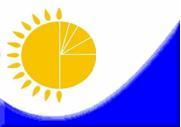 Мемлекеттік

статистика

органдары

құпиялылығына

кепілдік береді

Конфиденциальность

гарантируется органами

государственной

статистикиМемлекеттік

статистика

органдары

құпиялылығына

кепілдік береді

Конфиденциальность

гарантируется органами

государственной

статистикиҚазақстан Республикасы

Статистика агенттігі

төрағасының 2012 жылғы

25 қазандағы № 294 бұйрығына 1-қосымшаҚазақстан Республикасы

Статистика агенттігі

төрағасының 2012 жылғы

25 қазандағы № 294 бұйрығына 1-қосымшаЖалпымемлекеттік статистикалық байқаудың

статистикалық нысаны

Статистическая форма общегосударственному

статистическому наблюдениюЖалпымемлекеттік статистикалық байқаудың

статистикалық нысаны

Статистическая форма общегосударственному

статистическому наблюдениюЖалпымемлекеттік статистикалық байқаудың

статистикалық нысаны

Статистическая форма общегосударственному

статистическому наблюдениюЖалпымемлекеттік статистикалық байқаудың

статистикалық нысаны

Статистическая форма общегосударственному

статистическому наблюдениюҚазақстан Республикасы

Статистика агенттігі

төрағасының 2012 жылғы

25 қазандағы № 294 бұйрығына 1-қосымшаҚазақстан Республикасы

Статистика агенттігі

төрағасының 2012 жылғы

25 қазандағы № 294 бұйрығына 1-қосымшаАумақтық органға

тапсырылады

Представляется

территориальному органуАумақтық органға

тапсырылады

Представляется

территориальному органуСтатистикалық нысанды

www.stat.gov.kz

сайтынан алуға болады

Статистическую форму

можно получить на сайте

www.stat.gov.kzСтатистикалық нысанды

www.stat.gov.kz

сайтынан алуға болады

Статистическую форму

можно получить на сайте

www.stat.gov.kzМемлекеттік статистиканың тиісті органдарына алғашқы статистикалық

деректерді тапсырмау, уақтылы тапсырмау және дәйексіз деректерді беру

«Әкімшілік құқық бұзушылық туралы» Қазақстан Республикасы Кодексінің

381-бабында көзделген әкімшілік құқық бұзушылық болып табылады.

Непредставление, несвоевременное представление и предоставление недостоверных

первичных статистических данных в соответствующие органы государственной статистики

является административным правонарушением, предусмотренным статьей 381 Кодекса

Республики Казахстан «Об административных правонарушениях».Мемлекеттік статистиканың тиісті органдарына алғашқы статистикалық

деректерді тапсырмау, уақтылы тапсырмау және дәйексіз деректерді беру

«Әкімшілік құқық бұзушылық туралы» Қазақстан Республикасы Кодексінің

381-бабында көзделген әкімшілік құқық бұзушылық болып табылады.

Непредставление, несвоевременное представление и предоставление недостоверных

первичных статистических данных в соответствующие органы государственной статистики

является административным правонарушением, предусмотренным статьей 381 Кодекса

Республики Казахстан «Об административных правонарушениях».Мемлекеттік статистиканың тиісті органдарына алғашқы статистикалық

деректерді тапсырмау, уақтылы тапсырмау және дәйексіз деректерді беру

«Әкімшілік құқық бұзушылық туралы» Қазақстан Республикасы Кодексінің

381-бабында көзделген әкімшілік құқық бұзушылық болып табылады.

Непредставление, несвоевременное представление и предоставление недостоверных

первичных статистических данных в соответствующие органы государственной статистики

является административным правонарушением, предусмотренным статьей 381 Кодекса

Республики Казахстан «Об административных правонарушениях».Мемлекеттік статистиканың тиісті органдарына алғашқы статистикалық

деректерді тапсырмау, уақтылы тапсырмау және дәйексіз деректерді беру

«Әкімшілік құқық бұзушылық туралы» Қазақстан Республикасы Кодексінің

381-бабында көзделген әкімшілік құқық бұзушылық болып табылады.

Непредставление, несвоевременное представление и предоставление недостоверных

первичных статистических данных в соответствующие органы государственной статистики

является административным правонарушением, предусмотренным статьей 381 Кодекса

Республики Казахстан «Об административных правонарушениях».Мемлекеттік статистиканың тиісті органдарына алғашқы статистикалық

деректерді тапсырмау, уақтылы тапсырмау және дәйексіз деректерді беру

«Әкімшілік құқық бұзушылық туралы» Қазақстан Республикасы Кодексінің

381-бабында көзделген әкімшілік құқық бұзушылық болып табылады.

Непредставление, несвоевременное представление и предоставление недостоверных

первичных статистических данных в соответствующие органы государственной статистики

является административным правонарушением, предусмотренным статьей 381 Кодекса

Республики Казахстан «Об административных правонарушениях».Мемлекеттік статистиканың тиісті органдарына алғашқы статистикалық

деректерді тапсырмау, уақтылы тапсырмау және дәйексіз деректерді беру

«Әкімшілік құқық бұзушылық туралы» Қазақстан Республикасы Кодексінің

381-бабында көзделген әкімшілік құқық бұзушылық болып табылады.

Непредставление, несвоевременное представление и предоставление недостоверных

первичных статистических данных в соответствующие органы государственной статистики

является административным правонарушением, предусмотренным статьей 381 Кодекса

Республики Казахстан «Об административных правонарушениях».Статистикалық

нысан коды

0911104

Код статистической

формы 0911104Байланыс қызметінің техникалық құралдары

және сапасы туралы есеп

Отчет о технических средствах и качестве

услуг связиБайланыс қызметінің техникалық құралдары

және сапасы туралы есеп

Отчет о технических средствах и качестве

услуг связиБайланыс қызметінің техникалық құралдары

және сапасы туралы есеп

Отчет о технических средствах и качестве

услуг связиБайланыс қызметінің техникалық құралдары

және сапасы туралы есеп

Отчет о технических средствах и качестве

услуг связи4-байланыс

4-связьБайланыс қызметінің техникалық құралдары

және сапасы туралы есеп

Отчет о технических средствах и качестве

услуг связиБайланыс қызметінің техникалық құралдары

және сапасы туралы есеп

Отчет о технических средствах и качестве

услуг связиБайланыс қызметінің техникалық құралдары

және сапасы туралы есеп

Отчет о технических средствах и качестве

услуг связиБайланыс қызметінің техникалық құралдары

және сапасы туралы есеп

Отчет о технических средствах и качестве

услуг связиЖылдық

ГодоваяЕсепті кезең

Отчетный периоджыл

годҚызметкерлерінің саны 50 адамнан жоғары Экономикалық қызмет түрінің жалпы жіктеуішінің (бұдан әрі - ЭҚЖЖ) 61 кодына сәйкес байланыс саласындағы қызметті жүзеге асыратын заңды тұлғалар және (немесе) олардың құрылымдық бөлімшелері (қызметкерлердің санына қарамастан) тапсырады.

Представляют юридические лица со списочной численностью работающих свыше 50 человек и (или) их структурные и обособленные подразделения (независимо от численности), осуществляющие деятельность в области связи согласно коду Общего классификатора видов экономической деятельности (далее - ОКЭД) 61.Тапсыру мерзімі - 1 наурыз

Срок представления - 1 марта.Қызметкерлерінің саны 50 адамнан жоғары Экономикалық қызмет түрінің жалпы жіктеуішінің (бұдан әрі - ЭҚЖЖ) 61 кодына сәйкес байланыс саласындағы қызметті жүзеге асыратын заңды тұлғалар және (немесе) олардың құрылымдық бөлімшелері (қызметкерлердің санына қарамастан) тапсырады.

Представляют юридические лица со списочной численностью работающих свыше 50 человек и (или) их структурные и обособленные подразделения (независимо от численности), осуществляющие деятельность в области связи согласно коду Общего классификатора видов экономической деятельности (далее - ОКЭД) 61.Тапсыру мерзімі - 1 наурыз

Срок представления - 1 марта.Қызметкерлерінің саны 50 адамнан жоғары Экономикалық қызмет түрінің жалпы жіктеуішінің (бұдан әрі - ЭҚЖЖ) 61 кодына сәйкес байланыс саласындағы қызметті жүзеге асыратын заңды тұлғалар және (немесе) олардың құрылымдық бөлімшелері (қызметкерлердің санына қарамастан) тапсырады.

Представляют юридические лица со списочной численностью работающих свыше 50 человек и (или) их структурные и обособленные подразделения (независимо от численности), осуществляющие деятельность в области связи согласно коду Общего классификатора видов экономической деятельности (далее - ОКЭД) 61.Тапсыру мерзімі - 1 наурыз

Срок представления - 1 марта.Қызметкерлерінің саны 50 адамнан жоғары Экономикалық қызмет түрінің жалпы жіктеуішінің (бұдан әрі - ЭҚЖЖ) 61 кодына сәйкес байланыс саласындағы қызметті жүзеге асыратын заңды тұлғалар және (немесе) олардың құрылымдық бөлімшелері (қызметкерлердің санына қарамастан) тапсырады.

Представляют юридические лица со списочной численностью работающих свыше 50 человек и (или) их структурные и обособленные подразделения (независимо от численности), осуществляющие деятельность в области связи согласно коду Общего классификатора видов экономической деятельности (далее - ОКЭД) 61.Тапсыру мерзімі - 1 наурыз

Срок представления - 1 марта.Қызметкерлерінің саны 50 адамнан жоғары Экономикалық қызмет түрінің жалпы жіктеуішінің (бұдан әрі - ЭҚЖЖ) 61 кодына сәйкес байланыс саласындағы қызметті жүзеге асыратын заңды тұлғалар және (немесе) олардың құрылымдық бөлімшелері (қызметкерлердің санына қарамастан) тапсырады.

Представляют юридические лица со списочной численностью работающих свыше 50 человек и (или) их структурные и обособленные подразделения (независимо от численности), осуществляющие деятельность в области связи согласно коду Общего классификатора видов экономической деятельности (далее - ОКЭД) 61.Тапсыру мерзімі - 1 наурыз

Срок представления - 1 марта.Қызметкерлерінің саны 50 адамнан жоғары Экономикалық қызмет түрінің жалпы жіктеуішінің (бұдан әрі - ЭҚЖЖ) 61 кодына сәйкес байланыс саласындағы қызметті жүзеге асыратын заңды тұлғалар және (немесе) олардың құрылымдық бөлімшелері (қызметкерлердің санына қарамастан) тапсырады.

Представляют юридические лица со списочной численностью работающих свыше 50 человек и (или) их структурные и обособленные подразделения (независимо от численности), осуществляющие деятельность в области связи согласно коду Общего классификатора видов экономической деятельности (далее - ОКЭД) 61.Тапсыру мерзімі - 1 наурыз

Срок представления - 1 марта.БСН коды

код БИНЖол

коды

Код

строкиКөрсеткіштердің атауы

Наименование показателейБарлығы

ВсегоАБ11Арналардың ұзындығы

Протяженность каналов оның ішінде: 

в том числе:2берудің ұқсас жүйелері 

аналоговые системы передачи 3берудің цифрлық жүйелері 

цифровые системы передачи 4одан - 2 Мбит/с-тан1 Гбит/с-қа2 дейін және оданда жоғары

жіберу жолағымен Ethernet интерфейсі арқылы:

из них - через интерфейс Ethernet с полосой пропускания от 2

Мбит/с до 1 Гбит/с и более:52 Мбит/с

2 Мбит/с610 Мбит/с

10 Мбит/с7100 Мбит/с

100 Мбит/с81 Гбит/с және оданда жоғары

1 Гбит/с и болееЖол

коды

Код

строкиКөрсеткіштердің атауы

Наименование показателейБарлығы

ВсегоАБ11Арналардың ұзындығы

Протяженность каналовоның ішінде:

в том числе:2берудің әуелік желілері

воздушные линии передачи3берудің кабельдік желілері

кабельные линии передачи4берудің радиорелелік желілері

радиорелейные линии передачи5берудің спутниктік желілері

спутниковые линии передачиЖол

коды

Код

строкиКөрсеткіштердің атауы

Наименование показателейБарлығы

ВсегоАБ11Байланыс арналарының ұзындығы

Протяженность линий связионың ішінде:

в том числе:2берудің кабельдік желілері

кабельные линии передачи3оның - волокондық-оптикалық кабелдерді қолданумен

из них - с применением волоконно-оптических кабелей4берудің радиорелелік желілері

радиорелейные линии передачи5берудің спутниктік желілері

спутниковые линии передачиЖол

коды

Код

строкиКөрсеткіштердің атауы

Наименование показателейОрнатылғандары

МонтированныеІске

қосылғандары

ЗадействованныеАБ121Ақырғы тығыздау аппаратураларымен құралған арналарының саны 

Число каналов, образованных оконечной аппаратурой уплотнения оның ішінде:

в том числе:2ұқсас желілер

аналоговые сети3цифрлық желіде

цифровые сети4одан - деректерді беру арналары

из них - каналы передачи данныхxЖол

коды

Код

строкиКөрсеткіштердің атауы

Наименование показателейҚалалық телефон желісі 

Городская телефонная сеть Ауылдық телефон желісі

Сельская телефонная сетьАБ121Коммутациялық

станциялардың

(пунктердің) саны,

бірлік 

Количество коммутационных станций (пунктов), единицодан:

из них:2цифрлық коммутациялық

пункттер

цифровые коммутационные

станции (пункты)3Құрастырылған

коммутациялық

станциялардың

(пунктердің) сыйымдылығы,

мың номері

Монтированная емкость

коммутационных станций

(пунктов), тысяч номероводан:

из них:4цифрлық коммутациялық

станциялар (пунктер)

цифровые коммутационные

станции (пункты)5Қалааралық телефон

станцияларына шығысы бар

орнатылған коммутациялық

станциялардың

(пунктердің) сыйымдылығы,

мың нөмірі

Монтированная емкость

коммутационных станций

(пунктов), имеющих выход на междугородную

телефонную станцию, тысяч

номеров6Іске қосылған

коммутациялық

станциялардың

(пунктердің)

сыйымдылығы, мың нөмірі

Задействованная емкость

коммутационных станций

(пунктов), тысяч номеров одан:

из них:7цифрлық коммутациялық

станциялар (пунктер

цифровые коммутационные

станции (пункты)8Қалааралық телефон

станцияларына шығысы бар іске қосылған

коммутациялық

станциялардың

(пунктердің)

сыйымдылығы, мың нөмірі 

Задействованная емкость

коммутационных станций

(пунктов), имеющих выход на

междугородную телефонную

станцию, тысяч номеровЖол

коды

Код

строкиКөрсеткіштердің атауы

Наименование показателейҚалалық телефон желісі

Городская телефонная сетьАуылдық телефон желісі

Сельская телефонная сетьАБ121Абоненттік құрылғылар –

барлығы

Абонентские устройства - всегосоның ішінде:

из них:2абоненттік желілерді

тығыздау аппаратуралары

арқылы жалғанғандар

подсоединенные через

аппаратуру уплотнения

абонентских линий3қосақталған сызбамен

жалғанғандар

подсоединенные по спаренной

схеме4радиоенім жабдығы арқылы

жалғанғандар

подсоединенные через

оборудование радиодоступа5берудің оптикалық жүйесі

арқылы жалғанғандар

подсоединенные через

оптическую систему передачи6Қалааралық телефон желісіне

шығысы бар абоненттік

құрылғылар

Абонентские устройства,

имеющие выход на междугородную

телефонную сетьЖол

коды

Код строкиКөрсеткіштердің атауы

Наименование показателейОрнатылғандары

МонтированныеОрнатылғандары

МонтированныеІске қосылғандары

ЗадействованныеІске қосылғандары

ЗадействованныеЖол

коды

Код строкиКөрсеткіштердің атауы

Наименование показателейсаны, бірлік

количество, единицсыйымдылығы, нөмірлер

емкость, номеровсаны, бірлік

количество, единицсыйымдылығы, нөмірлер

емкость, номеровАБ12341Спутниктік байланыс

пен таратудың жер

станциялары

Земные станции

спутниковой связи и

вещания2одан - телевизиялық

тарату

из них - телевизионного

вещания3Жылжымалы байланыс

станциялары

Станции подвижной связиЖол

коды

Код строкиКөрсеткіштердің атауы

Наименование показателейБарлығы

ВсегоАБ11Сымсыз байланыстың базалық станцияларының саны, бірлік

Количество базовых станций беспроводной связи, единицоның ішінде:

в том числе:2жедел әрекетті

мобильная3одан - ұялы

из них - сотовая4сымсыз тіркелген

беспроводная фиксированная5PWLAN (hot spots)3

PWLAN (hot spots)Жол

коды

Код строкиКөрсеткіштің атауы

Наименование показателяМагистралдық

МагистральныеОблысішілік және

ауданішілік

Внутриобластные и

внутрирайонныеАбоненттік

АбонентскиеАБ1231Арна жасақтаушы аппаратурамен құрылған телеграфтық арналардың барлық түрлерінің саны

Число телеграфных каналов всех видов, образованных каналообразующей аппаратуройЖол

коды

Код строкиКөрсеткіштердің атаулары

Наименование показателейБайланыс қызметтері

Услуги связи Байланыс қызметтері

Услуги связи Жол

коды

Код строкиКөрсеткіштердің атаулары

Наименование показателейбарлығы

всегосоның ішінде - ауылдық

жерлерде

из них - сельская местностьАБ121Жыл басына телефон орнатуға

берілген өтінімдер саны, бірлік

Количество заявлений на

установку телефонов на начало

года, единиц2Жыл соңына телефон орнатуға

берілген өтінімдер саны,

бірлік

Количество заявлений на установку телефонов на конец года, единиц3Жыл ішінде телефон орнатуға берілген қанағаттанарлық өтінімдер саны, бірлік

Количество удовлетворенных заявлений на установку телефонов за год, единиц4Байланыс-орталықтарына

түскен шақырулардың жалпы

саны, бірлік

Общее количество вызовов, поступивших на Контакт-центры, единицх5Сөйлесумен аяқталған

Байланыс-орталықтарына

түскен шақырулардың саны,

бірлік

Количество вызовов, поступивших

на Контакт-центры,

закончившихся разговорами,

единицх6Жөндеу бюросына түскен

өтінімдердің жалпы саны,

бірлік

Общее количество поступивших заявок на бюро ремонта, единиц7Табылған ақаулардың жалпы саны, бірлік

Общее количество выявленных повреждений, единиц8Жыл ішінде 100 бекітілген

желіге жарамсыздықтар саны,

бірлік

Число неисправностей на 100

фиксированных линий за год,

единиц9Негізгі телефон

аппараттарының

тоқтауының жалпы уақыты,

сағат

Общее время простоя основных

телефонных аппаратов, час